МІНІСТЕРСТВО ОСВІТИ І НАУКИ УКРАЇНИЗАПОРІЗЬКИЙ НАЦІОНАЛЬНИЙ УНІВЕРСИТЕТЮРИДИЧНИЙ ФАКУЛЬТЕТкафедра адміністративного та господарського праваКваліфікаційна робота_________________магістра__________________(рівень вищої освіти)на тему Використання спеціальних засобів у діяльності органів, які забезпечують публічний порядок і публічну безпеку в Україні і зарубіжних країнах: компаративно-правовий аналіз засад, меж і наслідків (на прикладі органів поліції)Виконав: студент магістратури, групи______спеціальностіспеціальності 081 правоМ.І. МельничукКерівник професор, д.ю.н.  Колпаков В.К.Рецензент___________________________(посада, вчене звання, науковий ступінь, прізвище та ініціали)   Запоріжжя – 2020МІНІСТЕРСТВО ОСВІТИ І НАУКИ УКРАЇНИЗАПОРІЗЬКИЙ НАЦІОНАЛЬНИЙ УНІВЕРСИТЕТФакультет___юридичний ____________________________________________Кафедра__адміністративного та господарського права    _______________Рівень вищої освіти___магістр_______________________________________Спеціальність _____081 право________________________________________(шифр і назва)ЗАТВЕРДЖУЮЗавідувач кафедри______________«_____»_____________20____рокуЗ  А  В  Д  А  Н  Н  ЯНА КВАЛІФІКАЦІЙНУ РОБОТУ СТУДЕНТУ______________________ Мельничук Марія Іванівна __________________________(прізвище, ім’я, по батькові)Тема роботи (проекту) Використання спеціальних засобів у діяльності органів, які забезпечують публічний порядок і публічну безпеку в Україні і зарубіжних країнах: компаративно-правовий аналіз засад, меж і наслідків (на прикладі органів поліції)керівник роботи Колпаков В.К., професор кафедри адміністративного та господарського права, д.ю.н.затверджені наказом ЗНУ від «____»___________20___року №____________Строк подання роботи _____________________________________________Вихідні дані до роботи _________________________________________________________________________________________________________________________________________________________________________________Зміст розрахунково-пояснювальної записки (перелік питань, які потрібно розробити) __________________________________________________________________________________________________________________________Перелік графічного матеріалу (з точним зазначенням обов’язкових креслень) _____________________________________________________________________________________________________________________________________________________________________________________________Консультанти розділів роботи Дата видачі завдання___________________________________________КАЛЕНДАРНИЙ ПЛАНСтудент  ________________  _______________________________________(підпис)				(ініціали та прізвище)Керівник роботи (проекту) _______________  ________________________(підпис)			(ініціали та прізвище)Нормоконтроль пройденоНормоконтролер _____________  __________________________________(підпис)			(ініціали  та прізвище)РЕФЕРАТМельничук М. І. Використання спеціальних засобів у діяльності органів, які забезпечують публічний порядок і публічну безпеку в Україні і зарубіжних країнах: компаративно-правовий аналіз засад, меж і наслідків (на прикладі органів поліції). – Запоріжжя, 2020. – 96 с.Кваліфікаційна робота складається із 96 сторінок, містить 70 джерел використаної інформації.В умовах сьогодення все більшого значення набуває відповідність заходів у сфері запобігання злочинним проявам та боротьби зі злочинністю сучасним тенденціям її розвитку та масштабним поширенням. Дедалі динамічніше суспільство починає реагувати на різні проблемні питання правового характеру, що виражається у відкритому висловлюванні свого невдоволення певною проблемою та переходить у форму мітингування біля державних установ. З урахуванням цього постає необхідність окреслити правові засади застосування працівниками Національної поліції України спеціальних засобів під час забезпечення громадського порядку та громадської безпеки. Виходячи з цього, метою даної статті є визначення та аналіз нормативно-правової бази України, відповідно до якої визначається сутність та закріплюється перелік спеціальних засобів, що можуть бути застосовані працівниками Національної поліції України під час забезпечення громадського порядку та громадської безпеки, а також в поліції зарубіжних країн.Об’єктом виступають суспільні відносини, які безпосередньо пов’язані з застосуванням спеціальних засобів як поліцейських заходів примусу. Щодо предмету магістерської роботи, то ним є суспільно-правові відносини, які передбачають підстави та порядок застосування спеціальних засобів органами поліції.Методологічною основою дослідження становить сукупність загальнонаукових і спеціальних методів та прийомів наукового пізнання. Так, методи абстрагування, класифікації та узагальнення використано в межах вивчення методологічних підходів до визначення спеціальних засобів як поліцейських заходів примусу та встановлення їх видів. Аналітичний метод дав змогу розкрити організаційні заходи поліції щодо порядку та підстав застосування  поліцією спеціальних засобів, визначити сутність взаємодії поліції з державними органами, установами та громадськістю щодо забезпечення застосування поліцейських заходів примусу. Зарубіжний досвід застосування спеціальних засобів правоохоронними органами узагальнено за допомогою використання порівняльно-правового та формально-логічного методів. На основі аналізу запропоновано внести зміни і доповнення до законодавства та нормативні акти, які регулюють діяльність Національної поліції України у зазначеній області.ПОЛІЦЕЙСЬКІ ЗАХОДИ ПРИМУСУ, СПЕЦІАЛЬНІ ЗАСОБИ, , ПРАЦІВНИКИ НАЦІОНАЛЬНОЇ ПОЛІЦІЇ УКРАЇНИ, ГРОМАДСЬКИЙ ПОРЯДОК, ГРОМАДСЬКА БЕЗПЕКА, ТАКТИКА ЗАСТОСУВАННЯ, ПРАВИЛА ТА ПОРЯДОК ЗАСТОСУВАННЯ СПЕЦІАЛЬНИХ ЗАСОБІВSUMMARYMelnychuk M. I. Use of special means in the activitу of public authorities, which provide a public order and public safety in Ukraine and foreign countries: comparative legal analysis of principles, bounds and consequences (on the example of the police autorities). – Zaporizhzhya, 2020. - 96 p.Qualifying work consists of 96 pages, contains 70 sources of information used.In modern conditions the increasing value purchases compliance of actions in the sphere of prevention to criminal manifestations and fight against crime to current trends of its development and large-scale distribution. More and more dynamically society begins to react to various problematic issues of legal nature, is expressed in open expression of the discontent with a certain problem and passes into a form of meetings at public institutions. Taking into account it there is a need to concentrate attention on special means which can be applied by employees of National police of Ukraine when ensuring public order and public safety. In this work the legal basis of application by employees of National police of Ukraine and police of foreign countries of special means when ensuring public order and public safety are determined, namely regulatory legal acts of Ukraine which determine essence of special means, their list and general rules of application are analyzed. The object of study of this work are public relations that are directly related to the use of special means as police coercion.The subject of the study considered social and legal relations, which provide reasons and procedure of the use of special means by the police.Methodological basis of the study is a set of general scientific and special methods and techniques of scientific knowledge. The methods of abstraction, classification and generalization have been used in the study of methodological approaches to the identification of special means as police coercion measures and the establishment of their types.The analytical method made it possible to disclose the organizational arrangements of the police regarding the procedure and reasons of the use of special means by the police, to determine the essence of police interaction with state authorities, institutions and the public to ensure the application of police enforcement measures. Foreign experience of using special means by law enforcement agencies is generalized with the use of comparative legal and formal-logical methods.At the base of the analysis the proposals as for the addings and changers to the existing legislation and normative acts which regulate the activity of The National police of Ukraine in the named sphere were done.POLICE COERCIVE MEASURE, SPECIAL MEANS, EMPLOYEES OF NATIONAL POLICE OF UKRAINE, PUBLIC ORDER, PUBLIC SAFETY, TACTICS OF USE, RULES AND ORDER OF USE OF SPECIAL MEANSЗМІСТРОЗДІЛ 1. ПОЯСНЮВАЛЬНА ЗАПИСКА	9	РОЗДІЛ 2. ПРАКТИЧНА ЧАСТИНА	122.1. Поняття спеціальних засобів Національної поліції України	122.2. Порядок застосування спеціальних засобів	142.3 Правові підстави та наслідки застосування спеціальних засобів 	212.4. Засоби індивідуального захисту	242.5. Засоби активної оборони	282.6. Засоби забезпечення спеціальних операцій	342.7. Поняття, види спеціальних засобів у діяльності поліцейських органівзарубіжних країн	372.8. Процедура застосування спеціальних засобів	392.9. Правові підстави та наслідки застосування спеціальних засобів	44ВИСНОВКИ	86ПЕРЕЛІК ВИКОРИСТАНИХ ДЖЕРЕЛ	91РОЗДІЛ 1 ПОЯСНЮВАЛЬНА ЗАПИСКАЗміцнення державності в Україні, охорона прав, свобод і законних інтересів громадян, забезпечення верховенства права в усіх сферах суспільного життя залишаються головними напрямами розвитку правової держави, а успішне виконання цих завдань значною мірою залежить від правильного науково обґрунтованого керівництва суспільством, усіма проявамийого життєдіяльності, вдосконалення системи державного управління. Подальший розвиток демократії, забезпечення прав і свобод громадян нерозривно пов'язане з підвищенням якості й ефективності діяльності правоохоронних органів і, зокрема, поліції, що пояснюється низкою об'єктивних та суб’єктивних чинників, зумовлених новими підходами до вирішення багатьох важливих завдань, які постають перед молодою незалежною державою. Сучасна криміногенна ситуація змушує правоохоронні органи України та поліцію інших зарубіжних країн вести пошуки нових форм і методів роботи, реформувати організаційну структуру системи управління з метою вжиття додаткових заходів, спрямованих на ефективне забезпечення правопорядку, захисту конституційних прав громадян та активізацію боротьби зі злочинністю. Поліція в Україні виконує багато завдань та функцій щодо забезпечення правопорядку, захисту громадян, попередження і припинення правопорушення, тому від удосконалення її правоохоронної діяльності значною мірою залежить зміцнення законності і правопорядку в Україні. В умовах ускладнення завдань, що ставляться перед правоохоронними органами, підвищення рівня професійної підготовки поліцейських є одним із найбільш пріоритетних напрямів діяльності держави і поліцейських відомств. Під час виконання своїх завдань поліція забезпечує дотримання прав і свобод людини, гарантованих Конституцією та законами України, а також міжнародними договорами України, згода на обов’язковість яких надана Верховною Радою України і сприяє їх реалізації. Актуальність теми дослідження полягає в тому що застосування поліцейських заходів примусу відіграє значну роль у реалізації прав і свобод людини, у зміцненні дисципліни, організованості та порядку в усіх сферах суспільного життя. Україна тісно інтегрована до світової та європейської систем безпеки, а тому має зважати на сучасні тенденції організаційно-правового забезпечення діяльності поліції й інноваційні підходи до охорони правопорядку і налагодження співробітництва в протидії злочинності. Отже, необхідність удосконалення організаційно-правових засад діяльності поліції, а саме правове та правомірне застосування спеціальних засобів поліцією, а також невелика кількість предметних наукових праць із цих проблем зумовлюють актуальність дослідження специфіки здійснення правоохоронної діяльності поліцією України та з’ясування перспектив використання позитивного закордонного досвіду. Інформаційною базою при написанні магістерської роботи послужили окремі теоретичні та практичні наукові розроблення щодо функціонування правовохоронних органів та застосування поліцією заходів примусу, що досліджуються у роботах вітчизняних науковців, таких як Колпаков В., Коломоєць Т., Кузьменко О., Захаров В., Негодченко О., Коваль Л., Мельник М., Приймаченко Д. та ін.Мета і завдання дослідження. Метою магістерської роботи є визначення поняття і розкриття сутності спеціальних засобів примусу, які використовуються в правоохоронній діяльності поліції України, а також в поліції зарубіжних країн.Для досягнення поставленої мети було сформульовано наступні завдання:Визначити поняття «спеціальні засоби як поліцейські заходи примусу»;визначити порядок застосування спеціальних засобів органами поліції;розкрити зміст підстав та наслідків використання спеціальних засобів;класифікувати спеціальні засоби, що використовуються у діяльності Національної поліції;проаналізувати зарубіжний досвід правового використання спеціальних засобів у діяльності поліцейських органів.Об’єктом виступають суспільні відносини, які безпосередньо пов’язані з застосуванням спеціальних засобів як поліцейських заходів примусу. Щодо предмету магістерської роботи, то ним є суспільно-правовівідносини, які передбачають підстави та порядок застосування спеціальних засобіворганами поліції.Методологічною основою дослідження становить сукупність загальнонаукових і спеціальних методів та прийомів наукового пізнання. Так, методи абстрагування, класифікації та узагальнення використано в межах вивчення методологічних підходів до визначення спеціальних засобів як поліцейських заходів примусу та встановлення їх видів. Аналітичний метод дав змогу розкрити організаційні заходи поліції щодо порядку та підстав застосування  поліцією спеціальних засобів, визначити сутність взаємодії поліції з державними органами, установами та громадськістю щодо забезпечення застосування поліцейських заходів примусу. Зарубіжний досвід застосування спеціальних засобів правоохоронними органами узагальнено за допомогою використання порівняльно-правового та формально-логічного методів. Практичне значення одержаних результатів полягає в тому, що вони можуть слугувати базою для подальших наукових досліджень або використовуватися у процесі законотворчої діяльності. Структура роботи обумовлена завданнями та предметом дослідження. Робота складається із пояснювальної записки, трьох розділів, практичної частини у вигляді схем та таблиць, висновків та списку використаних джерел.Апробація результатів дослідження. Результати кваліфікаційної роботи були обговоренні на засіданнях кафедри цивільного права Запорізького національного університету. Положення даної магістерської роботи  були враховані автором в ході підготовки наукових статей для опублікування в українській науковій періодиці, під час участі у роботі науково-практичної конференції: Всеукраїнська науково-практична конференція «Правова освіта та правова наука в умовах сучасних трансформаційних процесів» м. Запоріжжя, 20 листопада 2019 року.РОЗДІЛ 2 ПРАКТИЧНА ЧАСТИНА2.1. Поняття спеціальних засобів Національної поліції УкраїниНаціональна поліція України — центральний орган виконавчої влади, який служить суспільству шляхом забезпечення охорони прав і свобод людини, протидії злочинності, підтримання публічного порядку та громадської безпеки.До функцій поліції належитьзахист здоров'я, життя, прав і свобод громадян України, іноземних громадян, осіб без громадянства, а також протидія злочинності, охорона громадського порядку, власності та забезпечення громадської безпеки. Поліція під час виконання повноважень, визначених Законом України «Про Національну поліцію», уповноважена застосовувати такі заходи примусу:1) фізичний вплив (сила);2) застосування спеціальних засобів;3) застосування вогнепальної зброї.У цій роботі ми розглянемо саме застосування спеціальних засобів на прикладі органів Національної поліції України. Згідно частини 3 статті 42 Закону України  « Про Національну поліцію» спеціальні засоби як поліцейські заходи примусу - це сукупність пристроїв, приладів і предметів, спеціально виготовлених, конструктивно призначених і технічно придатних для захисту людей від ураження різними предметами (у тому числі від зброї), тимчасового (відворотного) ураження людини (правопорушника, супротивника), пригнічення чи обмеження волі людини (психологічної чи фізичної) шляхом здійснення впливу на неї чи предмети, що її оточують, з чітким регулюванням підстав і правил застосування таких засобів та службових тварин. Відповідно до частини 4 статті 42 Закону України «Про Національну поліцію» для виконання своїх повноважень поліцейські можуть використовувати такі спеціальні засоби:1) гумові та пластикові кийки;2) електрошокові пристрої контактної та контактно-дистанційної дії;3) засоби обмеження рухомості (кайданки, сітки для зв’язування тощо);4) засоби, споряджені речовинами сльозогінної та дратівної дії;5) засоби примусової зупинки транспорту;6) спеціальні маркувальні та фарбувальні засоби;7) службові собаки та службові коні;8) пристрої, гранати та боєприпаси світлозвукової дії;9) засоби акустичного та мікрохвильового впливу;10) пристрої, гранати, боєприпаси та малогабаритні підривні пристрої для руйнування перешкод і примусового відчинення приміщень;11) пристрої для відстрілу патронів, споряджених гумовими чи аналогічними за своїми властивостями метальними снарядами несмертельної дії;12) засоби, споряджені безпечними димоутворюючими препаратами;13) водомети, бронемашини та інші спеціальні транспортні засоби.Поліцейський за жодних обставин не може застосовувати заходи примусу, не визначені цим Законом.Поліцейський для забезпечення публічної безпеки і порядку застосовує спеціальні засоби, визначені цим Законом. Порядок застосування спеціальних засобівКомпетенція  поліції України щодо забезпечення реалізації загальнолюдських стандартів прав людини реалізується в різних сферах, зокрема під час охорони громадського порядку, забезпечення громадської безпеки, провадження дізнання, виконання судових вироків та постанов тощо. Одним з найбільш серйозних втручань з боку правоохоронних органів в життєдіяльність громадян являється застосування до них спеціальних засобів Національної поліції. В звязку з цим питання застосування спеціальних засобів Національної поліції при охороні громадського порядку і проведенні спеціальних операцій є предметом адміністративно-правового регулювання та реалізації органами держави. Відповідно до статті 45 Закону України «Про Національну поліцію»: 1. Поліцейський для забезпечення публічної безпеки і порядку застосовує спеціальні засоби, визначені цим Законом.2. Поліцейський уповноважений застосовувати спеціальні засоби тільки у разі, якщо він пройшов відповідну спеціальну підготовку.3. Загальні правила застосування спеціальних засобів:1) кайданки та інші засоби обмеження рухомості застосовуються:а) до особи, яка підозрюється у вчиненні кримінального правопорушення та чинить опір поліцейському або намагається втекти;б) під час затримання особи;в) під час конвоювання (доставляння) затриманого або заарештованого;г) якщо особа своїми небезпечними діями може завдати шкоду собі і оточуючим;ґ) проведення процесуальних дій з особами у випадках, коли вони можуть створити реальну небезпеку оточуючим або собі;2) гумові та пластикові кийки застосовуються для:а) відбиття нападу на поліцейського, іншу особу та/або об’єкт, що перебуває під охороною;б) затримання особи, яка вчинила правопорушення і чинить злісну непокору законній вимозі поліцейського;в) припинення групового порушення громадського порядку чи масових заворушень;3) засоби, споряджені речовинами сльозогінної та дратівної дії, застосовуються для:а) відбиття нападу на поліцейського, іншу особу та/або об’єкт, що перебуває під охороною;б) припинення групового порушення громадського порядку чи масових заворушень;4) засоби примусової зупинки транспорту застосовуються для примусової зупинки транспортного засобу, водій якого не виконав законні вимоги поліцейського щодо зупинки транспортного засобу, або якщо дії водія транспортного засобу створюють загрозу життю чи здоров’ю людини;5) пристрої, гранати, боєприпаси та малогабаритні підривні пристрої для руйнування перешкод і примусового відчинення приміщень застосовуються для:а) затримання особи;б) звільнення особи, незаконно позбавленої свободи, яка знаходиться у приміщенні;6) електрошокові пристрої контактної та контактно-дистанційної дії застосовуються для:а) відбиття нападу на поліцейського, іншу особу та/або об’єкт, що перебуває під охороною;б) відбиття нападу тварини, що загрожує життю і здоров’ю особи чи поліцейського;7) спеціальні маркувальні та фарбувальні засоби застосовуються для:а) маркування особи, яка підозрюється у вчиненні кримінального правопорушення;б) припинення групового порушення громадського порядку чи масових заворушень з метою подальшого виявлення осіб та затримання, а також контролю за переміщенням речей;8) пристрої, гранати та боєприпаси світлозвукової дії, засоби акустичного та мікрохвильового впливу застосовуються для:а) відбиття нападу на поліцейського, іншу особу та/або об’єкт, що перебуває під охороною;б) затримання особи, яка чинить збройний опір, або з метою примусити таку особу залишити територію (транспортний засіб, будівлю, споруду, земельну ділянку), де перебуває така особа;в) звільнення особи, незаконно позбавленої свободи, яка знаходиться у приміщенні;9) водомети, бронемашини та інші спеціальні транспортні засоби застосовуються для:а) припинення групового порушення громадського порядку чи масових заворушень;б) відбиття групового нападу, що загрожує життю та здоров’ю людей;в) примусової зупинки транспортного засобу, водій якого не виконав законні вимоги поліцейського зупинитися;г) затримання озброєної особи, яка підозрюється у вчиненні злочину;10) пристрої для відстрілу патронів, споряджених гумовими чи аналогічними за своїми властивостями метальними снарядами несмертельної дії, застосовуються для:а) захисту від нападу, що загрожує життю та здоров’ю людей, у тому числі поліцейського;б) відбиття збройного нападу на об’єкти, що перебувають під охороною, конвої, житлові та нежитлові приміщення, а також для звільнення їх у разі захоплення;в) затримання особи, яка підозрюється у вчиненні тяжкого або особливо тяжкого злочину і яка намагається втекти;г) затримання особи, яка чинить збройний опір або намагається втекти з-під варти;ґ) затримання озброєної особи, яка погрожує застосуванням зброї та інших предметів, що загрожують життю чи здоров’ю людей, у тому числі поліцейського;д) подання сигналу тривоги або виклику допоміжних сил;е) знешкодження тварини, яка загрожує життю чи здоров’ю людей, у тому числі поліцейського;є) припинення групового порушення громадського порядку чи масових заворушень;ж) відбиття групового нападу, що загрожує життю чи здоров’ю людей;11) засоби, споряджені безпечними димоутворювальними препаратами, застосовуються для:а) забезпечення маскування дій поліцейських, спрямованих на затримання особи, яка чинить збройний опір, або для того, щоб примусити таку особу залишити територію (транспортний засіб, будівлю, споруду, земельну ділянку), на якій вона перебуває;б) звільнення особи, незаконно позбавленої свободи;12) службовий собака застосовується під час:а) патрулювання;б) переслідування та затримання особи, яка підозрюється у вчиненні кримінального правопорушення;в) під час конвоювання (доставлення) затриманої або заарештованої особи;г) для відбиття нападу на особу та/або поліцейського;13) службовий кінь застосовується під час:а) патрулювання;б) переслідування та затримання особи, яка підозрюється у вчиненні кримінального правопорушення.Даний перелік є вичерпним.Керуючись нормами статті 43 Закону України «Про Національну поліцію», яка регламентує порядок застосування поліцейських заходів примусу, до яких входить саме застосування спеціальних засобів, поліцейський зобов’язаний заздалегідь попередити особу про застосування фізичної сили, спеціальних засобів і вогнепальної зброї і надати їй достатньо часу для виконання законної вимоги поліцейського, крім випадку, коли зволікання може спричинити посягання на життя і здоров’я особи чи та/або поліцейського або інші тяжкі наслідки, або в ситуації, що склалася, таке попередження є невиправданим або неможливим.Попередження може бути зроблено голосом, а за значної відстані або звернення до великої групи людей - через гучномовні установки, підсилювачі звуку.Вид та інтенсивність застосування заходів примусу визначаються з урахуванням конкретної ситуації, характеру правопорушення та індивідуальних особливостей особи, яка вчинила правопорушення.Поліцейські зобов’язані надавати невідкладну медичну допомогу особам, які постраждали в результаті застосування заходів примусу.Заборонено застосування фізичної сили, спеціальних засобів і вогнепальної зброї до жінок з явними ознаками вагітності, малолітніх осіб, осіб з явними ознаками обмежених можливостей або старості, крім випадків учинення ними збройного чи групового нападу, учинення збройного опору поліцейському, що загрожує життю і здоров’ю інших осіб або поліцейських, якщо відбити такий напад або опір іншими способами і засобами неможливо.У разі неможливості уникнути застосування сили вона не повинна перевищувати міри, необхідної для виконання покладених на поліцію обов`язків і має зводитись до мінімуму можливості завдання шкоди здоров`ю правопорушників та інших осіб (співрозмірність сили). Перевищення повноважень по застосуванню сили, в тому числі спеціальних засобів і зброї, тягне за собою відповідальність встановлену законом.
            Відповідно до частини 6 статті 42 Закону України «Про Національну поліцію» не є заходом примусу використання поліцейським засобів індивідуального захисту (шоломів, бронежилетів та іншого спеціального екіпірування), тобто їх використання як «нешкідливих» або таких, що не можуть завдати істотної шкоди особі суворо заборонено Законом, через існування такої негативної практики.Також, слід зазначити, що існують обмеження та заборони, щодо застосування спеціальних засобів. Вони регламентуються статтею 45 Закону України « Про Національну поліцію».  А саме поліції (поліцейському) заборонено:1) наносити удари гумовими (пластиковими) кийками по голові, шиї, ключичній ділянці, статевих органах, попереку (куприку) і в живіт;2) під час застосування засобів, споряджених речовинами сльозогінної та дратівної дії, здійснювати прицільну стрільбу по людях, розкидання і відстрілювання гранат у натовп, повторне застосування їх у межах зони ураження в період дії цих речовин;3) відстрілювати патрони, споряджені гумовими чи аналогічними за своїми властивостями метальними снарядами несмертельної дії, з порушенням визначених технічними характеристиками вимог щодо відстані від особи та стрільби в окремі частини голови і тіла людини;4) застосовувати водомети при температурі повітря нижче +10° C;5) застосовувати засоби примусової зупинки транспорту для примусової зупинки мотоциклів, мотоколясок, моторолерів, мопедів, транспортного засобу, що здійснює пасажирські перевезення, а також застосовувати такі засоби на гірських шляхах або ділянках шляхів з обмеженою видимістю, залізничних переїздах, мостах, шляхопроводах, естакадах, у тунелях;6) застосовувати кайданки більше ніж 2 години безперервного використання або без послаблення їх тиску.Застосування малогабаритного підривного пристрою для відкриття приміщень є виправданим, якщо шкода, заподіяна охоронюваним законом правам та інтересам, є меншою, ніж шкода, яку вдалося відвернути.Поліцейський зобов’язаний у письмовій формі повідомити свого керівника про застосування до особи спеціального засобу.Якщо поліцейський заподіяв особі поранення або каліцтво внаслідок застосування до неї спеціального засобу, керівник такого поліцейського зобов’язаний негайно повідомити про це відповідного прокурора.Допустимі параметри спеціальних засобів у частині їх фізичного, хімічного та іншого впливу на організм людини визначаються уповноваженими установами центрального органу виконавчої влади, що забезпечує формування та реалізує державну політику у сфері охорони здоров’я.Правила зберігання, носіння та застосування спеціальних засобів, що є на озброєнні поліції, визначаються нормативними актами Міністерства внутрішніх справ України. Правові підстави та наслідки застосування спеціальних засобівЗастосування спеціальних засобів Національної поліції України визначається не тільки доцільністю й ефективністю заходу. В першу чергу, ця діяльність повинна бути оцінена з точки зору правомірності. Це означає, що в усіх без винятку випадках вона повинна базуватися на вимогах норм законів та підзаконних нормативних актів і ніякими оперативними, організаційними та іншими міркуваннями виправдана бути не може. У зв'язку із зазначеним неприпустимим у діяльності Національної поліції є будь-яке неправомірне, недосконале застосування засобів спеціальної техніки, що може завдати шкоди державним та особистим інтересам громадян, які охороняються Конституцією України (статті 3, 8, 17, 21, 21, 28, 29, 30, 31, 32, 55). Одним із головних питань професійно-технічної підготовки поліцейських є вивчення та розуміння правових основ і вимог законності під час застосування засобів спеціальної техніки в діяльності Національної поліції. Як відомо, таке застосування може мати процесуальний, оперативний, організаційний чи профілактичний характер. Незалежно від напряму застосування та характером використовуваних технічних засобів цей процес базується на нормах закону, як і вся інша діяльність правоохоронних органів. Проте різноманітна сутність цих видів діяльності, специфіка використання її результатів визначають специфіку їх нормативного регулювання.Правова основа застосування засобів спеціальної техніки – це система правових норм, підзаконних нормативних актів та правил, які визначають допустимість або регламентують порядок і умови їх використання.Під час застосування спеціальних засобів поліцейські керуються вимогами таких документів, як:Конституція України (статті 3,8,17,21,28,29,30,31,32,55);Закон України «Про Національну поліцію» (статті 42,43,45);Постанова Кабінету Міністрів України від 07.09.1993 № 706Рішення про застосування спеціальних засобів приймає посадова особа, яка відповідає за забезпечення публічної безпеки і порядку в даному населеному пункті, або керівник конкретної спеціальної операції. Поліцейський, який діє  індивідуально, приймає рішення про застосування спеціальних засобів самостійно відповідно до вимог чинного законодавства. Вид та інтенсивність застосування заходів примусу визначаються з урахуванням конкретної ситуації, характеру правопорушення та індивідуальних особливостей особи, яка вчинила правопорушення. Крім того поліцейський зобов'язаний негайно зупинити застосування певного виду заходу примусу в момент досягнення очікуваного результату.Поліцейський зобов'язаний заздалегідь попередити особу про застосування спеціальних засобів і надати їй достатньо часу для виконання законної вимоги поліцейського, крім випадку, коли зволікання може спричинити посягання на життя і здоров'я особи чи та/або поліцейського або інші тяжкі наслідки, або в ситуації, що склалася, таке попередження є невиправданим або неможливим. Поліцейські зобов'язані надавати невідкладну медичну допомогу особам, які постраждали в результаті застосування заходів примусу. Про застосування спеціальних засобів, а також про будь-які пошкодження ушкодження або смерть, які спричинені особі внаслідок застосування поліцейським спецзасобів, працівник поліції негайно письмово доводить до відома безпосереднього начальника для сповіщення прокуророві.Поліцейський зобов'язаний у письмовій формі повідомити свого керівника про застосування до особи спеціального засобу.Якщо поліцейський заподіяв особі поранення або каліцтво внаслідок застосування до неї спеціального засобу, керівник такого поліцейського зобов'язаний негайно повідомити про це відповідного прокурора.Підводячи підсумок викладеного зазначимо, що процес впровадження в діяльність Національної поліції спеціальних засобів без сумніву буде розвивалися і надалі. Застосування спеціальних засобів Національної поліції при охороні громадського порядку і проведенні спеціальних операцій незважаючи на свою складність і неоднорідність, є предметом  адміністративно-правового регулювання та реалізації органами держави забезпечення основних прав і свобод громадян України.Засоби індивідуального захистуГарантована Конституцією України реалізація прав і свобод людини можлива лише в умовах конституційного громадського порядку як в Україні в цілому, так і в кожному населеному пункті окремо. Нерідко виконання службових завдань працівниками поліції пов’язано з реальною загрозою для їх життя і здоров’я. Запобігання небезпеці, уникнення поранень при виконанні службових завдань у багатьох випадках можливе тільки за умови правильного використання спеціальних засобів підтримання публічної безпеки і порядку.Спецзасоби за призначенням поділяються на такі групи: 1) засоби індивідуального захисту (пасивної оборони); 2) засоби активної оборони (засоби примусової дії, активного захисту); 3) засоби забезпечення спеціальних операцій; Перші дві групи спецзасобів безпосередньо призначені для захисту поліцейських. Третя – використовуються при проведенні спеціальних операцій, що пов’язані з затриманням озброєних злочинців, припиненням масових безпорядків та іншими проявами порушень публічної безпеки і порядку згідно з чинним законодавством.Основним призначенням засобів індивідуального захисту є захист тіла людини або його частини від вражаючої дії різноманітних предметів, холодної зброї та куль вогнепальної зброї. Ці засоби набули широкого поширення в підрозділах поліції тому, що захищають від: – кинутих з відстані предметів (ріжучих, колючих); – холодної зброї; – ураження свинцевими кулями; – ураження мисливською зброєю; – ураження кулями АКМ (відстань не ближче 20 м); – ураження кулями СВД (відстань не ближче 16 м). До засобів індивідуального захисту належать наступні вироби: 1) шоломи, каски; 2) бронежилети; 3) щити (протиударні та броньовані); 4) спеціальна армована рукавиця; 5) щитки-наплічники, наколінники тощо. В Україні прийнята класифікація засобів індивідуального захисту за ступенем їх захисту від вражаючої дії, в якій враховані стійкість від ураження вогнепальною зброєю. Також засоби індивідуального захисту повинні бути легкими, не обмежувати рухи, не викликати перегрівання організму, бути добре замаскованими під звичайним одягом.Розглянемо коротко технічні характеристики кожного засобу індивідуального захисту.Бронежилет – елемент одягу, що заважає проникненню кулі в тіло і таким чином захищає від пострілів. Бронежилет складається з матеріалів, що руйнують кулю й розсіюють її енергію, наприклад кевлара, тварона та металевих або керамічних пластин.Бронежилет не повинен обмежувати або заважати рухам при ходьбі, під час бігу, присідань, а також ускладнювати дихання. У цілому бронежилети – річ досить незручна. Але часто вони виготовляються різних типорозмірів, що дозволяє підігнати по фігурі. Звичайно необхідно враховувати, що бронежилет додає декілька кілограмів зайвої ваги. До того ж деякі моделі бронежилетів не забезпечують необхідної для людини вентиляції тіла, що знижує їх санітарно-гігієнічні показники.Бронежилет «Панцир 3-95» (2 клас бронезахисту) призначений для захисту тіла людини від будь-якого виду кобурної зброї зі стандартною кулею та ріжучих ударів. Також жилет захищає від вогневого впливу різноманітних гладкоствольних гвинтівок, що використовуються для полювання з патронами, спорядженими дробом, картеччю та кулями. Жилет знімає динамічні навантаження при обстрілі перерахованими видами вогнепальної зброї. Матеріал бронеелементу – сталь. Площа захисту–30,0 дм². Вага виробу – до 7,1 кг. Бронежилет «Корсар» має диференційований захист. Його передня частина забезпечує захист за 2 класом бронезахисту від куль пістолетів усіх типів і обрізів полювальних гвинтівок, а також холодної зброї. Вага виробу за 5 класом захисту – до 11,3 кг. Бронежилет «Шериф» має диференціальний захист і призначений для забезпечення захисту тіла людини від можливих поранень широкого спектру вогнепальної та холодної зброї. «Грудка» і «спинка» бронежилету комплектуються бронеелементом 2 або 4 класів захисту і відповідно забезпечують захист за 2 класом від будь-якого виду кобурної зброї зі стандартною кулею, а за 4 класом – від стрілецької зброї вітчизняного зразка з кулею зі звичайним осердям.Шоломи призначені для періодичного використання з метою захисту голови від ушкоджень. Захисні структури шоломів за стійкістю до впливу засобу ураження поділяються на чотири класи – спеціальний, 1, 1-А, 2. Протиударні шоломи: ШПУ-1, Маска-2, Ш-307, СШ-68, СШ-80 захищають за спеціальним класом. Протикульові шоломи: – СТШ-81, Сокіл-1, Каска-1 захищають за 1 класом; – ЗШМ-2 захищає за 1а класом; – Сокіл-2, Сокіл-2С, Маска-1 захищають за 2 класом. При виготовленні спеціальних шоломів 1 класу захисту використовуються титанові сплави або високотривкі сталі. Їх вага – близько 2,5 кг. У шоломах 2 класу захисту використовується сталевий сферичний елемент з амортизуючою системою і системою кріплення шолома на голові та прозорим кулестійким забралом. Вага такого шолома – близько 3,5 кг. 40 Перспективним є також використання в шоломах захисних елементів із балістичних тканин КЕВЛАР або ТВАРОН. Протиударні та броньовані щити захищають від ударів камінням, палками, металевими прутами та іншими предметами. Протиударні щити «Вітраж М», «Форт-ЩП» складаються з прозорого полікарбонатного полотна, рукоятки для тримання щита та додаткового ременя для закріплення на руці. З внутрішнього боку щита передбачено демпферну прокладку для руки. Площа захисту – 60 дм² (63 дм²) маса – 3,1 кг (4,4 кг). «Вітраж АТ» являє собою алюмінієве полотно з рукояткою для його тримання і додатковим ременем для закріплення на руці. З внутрішнього боку щита передбачено демпферну прокладку для руки. У верхній частині розміщено спеціальні оглядові отвори. Площа захисту – 60 дм², маса – 4,5 кг. Протикульові щити БЗТ-75 і БЗС-75 являють собою металеві бронеелементи трапецієподібної форми (з титанового сплаву – БЗТ-75, сталі – БЗС-75). Бронеелемент обтягнутий тканинним чохлом, який фіксується текстильною застібкою. Вироби обладнано ручкою. Під час тримання щита лівою рукою (штатне положення) додатковий кронштейн спирається на передпліччя. Площа захисту – 21,2 дм², маса – до 5,5 кг. Час безперервного носіння – 4 години. Протиударні щитки різного призначення Бронещит «Забор» захищає від куль пістолетів, револьверів, рушниць, АКМ, гвинтівки М-16 (США). Площа захисту – 80 дм², маса – 35 кг. Час безперервного носіння – 1 година.Комплекти для захисту рук, ніг та плечей призначені для захисту найбільш схильних до травмування частин тіла і складаються з наступних елементів: – протекторів на ноги та коліна; – протекторів на руки та лікті; – протекторів на передпліччя та плечі.Комплекти виготовляються з ударостійких полімерних матеріалів, характеризуються високими амортизаційними властивостями. Завдяки невеликій вазі комплекти можуть використовуватися для тривалого носіння. Захисні броньовані комплекси високої кулестійкості являють собою поєднання всіх елементів індивідуального захисту.Засоби активної оборониЗасоби активної оборони призначені для відбиття нападу правопорушників, припинення їх непокори, обмеження здатності вести активні дії осіб, які затримуються поліцейським. До засобів активної оборони належать: 1) гумові кийки ПР-73М, ПР-89 (ПРС), ПРК та інші; 2) пластиковий кийок «Тонфа»; 3) засоби обмеження рухомості; 4) електрошкові пристрої (ІР-4); 5) засоби, споряджені речовинами сльозогінної та дратівної дії (аерозольні упаковки «Терен-4М», «Кобра-1» тощо); 6) пристрої для відстрілу патронів, споряджених гумовими чи аналогічними за своїми властивостями метальними снарядами несмертельної дії.Гумові та пластикові кийки призначені для здійснення фізичного впливу на злочинців і правопорушників. У підрозділах поліції застосовують такі типи кийків: ПР-73, ПР-73М, ПР-89 (ПРС), ПРК, ПР-90.Категорично забороняється завдавати удари гумовими кийками в такі ділянки тіла: 1) голова; 2) шия; 3) ключична ділянка; 4) статеві органи; 5) поперек (куприк); 6) живіт. Пластиковий кийок «Тонфа» призначений для самозахисту правоохоронця, подолання опору та контролю дій правопорушника. Він виготовлений зі спеціальної ударо- та морозостійкої пластмаси або з металевого каркасу в еластичному пластмасовому покритті. За допомогою такого кийка при наявності певних навичок поліцейський може не тільки чинити фізичний вплив на правопорушника, відбивати напад або припиняти непокору, а і роззброїти нападника, конвоювати його до відділу поліції, а також, у разі крайньої необхідності, завдати значного ураження злочинцю. Кийок «Тонфа» має габаритні розміри 600х175 мм, діаметр 25 мм, вагу 600 г. Законом України «Про національну поліцію» встановлено однакові обмеження щодо застосування гумових та пластикових кийків. Наручники призначені для обмеження здатності правопорушників здійснювати активні дії. Широкого застосування набули наручники БР, БР-С1, БРМ, БР-П1. Маса наручників приблизно 400 г залежно від обраної моделі. Не можна одягати наручники на руки, які знаходяться перед тулубом. Такий спосіб застосовується як виняток (обов’язково з використанням ременя) при неможливості через травму затриманого закласти руки за спину. Під час одягання наручників не можна відволікатись: затриманий може здійснити напад та втекти. За наявності достатньої кількості наручників необхідно одягти їх кожному правопорушнику. За наявності меншої кількості наручників, ніж кількість затриманих, наручники одягаються на однойменні руки всіх правопорушників. Це стримує правопорушників, знижує їх фізичні можливості до нападу і чинення опору. Не рідше одного разу на дві години необхідно перевіряти стан фіксації замків наручників, тобто, не знімаючи із затриманого наручників, упевнитись, що він надійно прикутий і не зможе звільнитись та вчинити втечу, завдати шкоду собі і оточуючим або здійснити напад на поліцейського.Електрошокові пристрої призначені для короткочасного ураження людини електричним струмом розрядом високої напруги, не створюючи при цьому небезпечних для його здоров’я наслідків. На сьогодні вони є одним з останніх технічних досягнень серед засобів активної оборони і самозахисту, який може досить надійно захистити від нападу злочинця або позбавити його здатності здійснювати активні дії при затриманні. Біофізична дія електрошокового пристрою пов’язана не лише з болем від ураження струмом, а й з місцевим паралічем м’язів у місці ураження. Застосування електрошокового пристрою передбачає наступні гранично допустимі зміни в організмі при разовому впливі: – судомне скорочення м’язів без втрати свідомості; – порушення локомоторної реакції та зміну емоційної реакції протягом 1–30 хв; – зміну частоти серцевих скорочень без порушення ритму – до 15 хв;            – зміну частоти дихання – до 30 хв; – помірно виражене ушкодження шкіряних покривів у ділянці контакту електродів. Позитивною відмінністю електрошокера від інших спецзасобів є те, що поліцейські можуть ним користуватись успішно і без шкоди для власного здоров’я (порівняно з газовим пістолетом або балончиком). Для позбавлення злочинця здатності рухатися використовується напруга 50–60 кВ при надзвичайно низькій (частки міліампера) силі струму. При цьому енергія електроімпульсу не перевищує 5,0 Дж. Електрошокові пристрої прийнято класифікувати за: принципом побудови електричної схеми; – функціональним використанням; – електричними параметрами.За функціональним використанням прийнято розрізняти електрошоковІ пристроЇ контактної та дистанційно-контактної дії. Серед останніх найпоширенішим став дистанційний електрошоковий пристрій. Варто зазначити, що цей поділ досить умовний. Для ураження будь-яким електрошокером необхідний контакт електродів з тілом. Різниця між двома згаданими вище класами полягає у тому, що для ураження контактним пристроєм потрібен безпосередній контакт утримуваного в руці пристрою з тілом, а дистанційним це можна зробити з певної відстані, величина якої залежить від типу пристрою. Виріб «Терен–4М» застосовується поліцейськими з метою припинення протиправних дій. Випливає також на осіб, що перебувають у стані алкогольного та наркотичного сп’яніння, а також на собак. Виріб «Терен-4М» конструктивно виконаний у вигляді аерозольного балона, який заповнений препаратом на основі морфоліду пеларгонової кислоти та ортохлорбензиліденмалононітрилу. Призначений для безпосереднього впливу аерозольним складом сльозоточивої дії на правопорушника. Маса – 70 гр. Розчин, який міститься в балончику, викидається на відстань до 250 см при фронті розпилення до 70 см. Для забезпечення максимального ефекту розпилення розчину необхідно здійснювати в груди правопорушника з відстані 90– 110 см протягом не більше 6–7 с. Розпиляти спецзасіб потрібно за вітром, з таким розрахунком, щоб струмінь розпиленої сльозогінної речовини не був віднесений на поліцейського, який застосовує цей спецзасіб. Для досягнення максимального ефекту розпилення сльозогінного компонента необхідно здійснювати в ділянку сонячного сплетіння правопорушника, а не в його обличчя. Забороняється виконувати розбирання балончика і розпиляти аерозоль поблизу відкритого вогню. Аналогічний порядок застосування балончиків з аерозольною упаковкою «Терен-1», «Терен-4», «Кобра-1», «Кобра-1С» тощо.Аерозольна упаковка «Терен-1» виготовляється в двох модифікаціях і призначена для використання цивільними особами, як засіб самозахисту. Конструктивно упаковка являє собою балон аерозольного типу, заповнений препаратом сльозогінної та подразнюючої дії. Як діюча речовина використовується морфолід пеларгонової кислоти, що впливає навіть на осіб, які перебувають в стані алкогольного сп’яніння, а також на собак. Аерозольна упаковка «Кобра-1» створює факел подразнюючого аерозолю довжиною до 2,7 м. Об’єм балону – 65–120 мл. На основі цього препарату виготовлені дослідні зразки балону великого об’єму (замість ранцевого апарату «Облако») та балону прихованого носіння (запальничка). Балон струменевий «Кобра-1С» призначений для застосування в закритих і багатолюдних приміщеннях (ліфт, автобус тощо). При розпиленні він створює тонкий струмінь подразнюючого препарату довжиною не менше 5–7 м. Для миттєвого враження правопорушника необхідне обов’язкове потрапляння розчину в очі. Попадання хімічного компоненту на інші частини тіла правопорушників викликає болісне печіння, але боєздатності не зменшує. До позитивних якостей слід віднести і те, що препарат не розноситься вітром і на людей, що знаходяться поряд, не впливає.            Газова зброя (пістолети та револьвери) призначені для короткочасного позбавлення правопорушників здатності вести активні дії, подавати звукові й світлові сигнали. Отримавши для самозахисту газовий пістолет, слід пам’ятати, що цей вид зброї має дуже малу вражаючу здатність порівняно з вогнепальною зброєю. Крім того, забороняється застосовувати газову зброю в закритих приміщеннях.Газові пістолети та револьвери в принципі є звичайною вогнепальною зброєю, що вражає противника не кулею, а струменем сльозоточивих газів. Ознакою, що відрізняє газові пістолети та револьвери від бойової зброї, є наявність у стволі розсіювача, що при пострілі пропускає потік газу, але затримує кулю. Таким чином, газова зброя на вигляд абсолютно нічим не відрізняється від вогнепальної і може спровокувати у відповідь рішучий напад на поліцейського.Пристрої для відстрілу патронів несмертельної дії призначені для тимчасового ураження психовольової стійкості правопорушників, подолання протидії та позбавлення їх здатності вести активні дії. Дані спецзасоби призначені більшою мірою забезпечувати особисту безпеку поліцейських‚ коли при них‚ відповідно до діючих інструкцій‚ не може знаходитися табельна зброя. Для використання в службовій діяльності пропонуються такі моделі, як «Форт-12Р», «Корнет», «ПМР», «ПСМ-Р», «Перемога», «Ерма» тощо. У спеціальних засобах, що використовуються поліцією для забезпечення публічної безпеки і порядку, наразі застосовуються спеціальні хімічні речовини подразнювальної дії. Ці речовини можна спрощено класифікувати наступним чином: 1. Лакриматори – штучні речовини, які подразнюють переважно слизову оболонку очей (наприклад, речовина хлорацетофенон ). 2. Стерніти – штучні речовини, які подразнюють переважно слизову оболонку верхніх дихальних шляхів, а також слизову оболонку очей (наприклад, речовина ортохлорбензальмалононітрилу, що використовується у спецзасобах «Кобра-250», «Кобра-500»). 3. Нейротоксини – штучні та природні речовини комплексної дії, які при потраплянні на слизову оболонку або шкіру людини викликають значні подразнення та фізичний біль, діючи на нервові закінчення. Нейротоксини поділяються на: – природні капсаїцини; – штучні аналоги; – штучну речовину алгоген. Спеціальним хімічним речовинам подразнювальної дії притаманні наступні властивості: 1) здатність до сублімації – перехід речовини з твердого стану в газоподібний, минаючи рідкий – для газових гранат (3–4 с); 2) висока розчинність.Засоби забезпечення спеціальних операційЗасоби забезпечення спеціальних операцій призначені для досягнення максимального ефекту дій спецпідрозділів поліції під час проведення різного роду операцій по боротьбі зі злочинністю та забезпечення публічної безпеки та порядку в особливих умовах (групового порушення громадського порядку чи масових заворушень). До них належать: - засоби, споряджені речовинами сльозогінної та дратівної дії; - пристрої, гранати та боєприпаси світлозвукової дії; - засоби примусової зупинки транспорту; - пристрої, гранати, боєприпаси та малогабаритні підривні пристрої для руйнування перешкод і примусового відчинення приміщень; - водомети, бронемашини та інші спеціальні транспортні засоби; - спеціальні маркувальні та фарбувальні засоби; - засоби акустичного та мікрохвильового впливу; - засоби, споряджені безпечними димоутворюючими препаратами.Засоби, споряджені речовинами сльозогінної та дратівної дії призначені для короткочасного позбавлення правопорушників здатності вести активні дії. У підрозділах поліції застосовують наступні типи даних спецзасобів:– ручні газові гранати; – патрони з газовою гранатою; – аерозольні упаковки. Газові гранати ручні або у вигляді патронів, споряджені сльозоточивою речовиною, мають назви «Терен», «Черемуха», «Сирень». Ступінь ураження людини спеціальними хімічними речовинами визначається рівнем їх концентрації в атмосфері. Особа, що опинилася в зоні дії сльозоточивої речовини, практично миттєво позбавляється можливості здійснювати активні цілеспрямовані дії. Після виходу з зони дії речовини протягом 10–15 хв. усі прояви ураження безслідно зникають. Спеціальні світлозвукові гранати типу «Заря», світлошумові пристрої «Пламя», «Терен-7М», «Терен-7Э» (ефективний радіус дії – 15 м) застосовуються для здійснення психофізіологічного впливу на правопорушників світловими та акустичними імпульсами високої інтенсивності на відстані не ближче двох метрів від людини. Вироби можуть застосовуватися як у приміщеннях, так і на відкритій місцевості. Маса корпусу світлошумових гранат забезпечує розбиття скляних конструкцій будинків.Пристрої «Еж-М», «Діана», «Кактус» призначені для примусової зупинки транспортного засобу, водій якого не виконав законні вимоги поліцейського щодо зупинки транспортного засобу, або якщо дії водія транспортного засобу створюють загрозу життю чи здоров’ю людини. Пристрої для примусової зупинки автотранспорту «Кактус», «Діана» або «Еж-М» забороняється застосовувати для примусової зупинки: – мотоциклів, мотоколясок, моторолерів, мопедів; – транспортного засобу, що здійснює пасажирські перевезення; на гірських шляхах або ділянках шляхів з обмеженою видимістю, залізничних переїздах, мостах, шляхопроводах, естакадах, у тунелях. До пристроїв руйнування перешкод і примусового відчинення приміщень належать малогабаритні підривні пристрої «Ключ», «Імпульс» та «Отвір», що використовуються для руйнування матеріалів в зоні кріплення дверних замків і пробиття отворів. Малогабаритний підривний пристрій «Ключ» призначений для руйнування матеріалу перешкоди в зоні кріплення запірних пристроїв. Маса – 160 г, зовнішній діаметр у бойовому стані – 180 мм, пробиває перешкоди, що відповідають за міцністю дерев’яному щиту товщиною до 60 мм. Встановлюють даний пристрій на перешкоду за допомогою липкої стрічки чи пластиліну. Малогабаритний підривний пристрій «Імпульс» призначений для пробиття отворів і проходів в дверях, люках, перегородках транспортних засобів, а також руйнування замків, петель і запірних пристроїв. Маса – 425 г, довжина – 25,50 мм, ширина – 12 мм, висота – 9 мм. Пробиває отвір в сталевому листі товщиною до 8 мм. Являє собою шнур прямокутного перерізу з еластичної вибухової речовини, обгорнутої фторопластовою стрічкою. Застосування малогабаритного підривного пристрою для відкриття приміщень є виправданим, якщо шкода, заподіяна охоронюваним законом правам та інтересам, є меншою, ніж шкода, яку вдалося відвернути.Автомобільна пожежна цистерна АЦ-40 з лафетним стволом водомета призначена для ліквідації вогнищ пожеж і розосереджування учасників масових безпорядків за допомогою струменя води під тиском до шести атмосфер. Місткість автомобільної цистерни – 4 м³, витрати води – 40 л/с. Згідно ст. 45 Закону України «Про Національну поліцію» водомети застосовуються для розосередження учасників масових безпорядків при температурі атмосферного повітря  не нижче 10 С . Спецавтомобіль «Торнадо» – спеціальний водометний автомобіль, призначений для протидії групам осіб, що порушують громадський порядок, у випадку масових безпорядків, а також за наявності підстав для припинення масових заходів шляхом дії на них струменем води. Спецавтомобіль конструктивно складається з 4-х основних частин: базового автомобіля, кабіни, відсіку насосної установки, цистерни для води (7000 л.). До складу спецавтомобіля входять наступні спеціальні системи та обладнання: - спеціальна гідросистема; - система розпилення активної суміші; - система аудіо- та відеозапису- система протипожежного захисту; - система радіозв’язку; - спеціальне обладнання: відвал, прожектор, сигнальногучномовна установка та проблискові маяки. Має озброєння – два кулемети. Бронетранспортер також споряджений радіостанцією. Поняття, види спеціальних засобів у діяльності поліцейських органів зарубіжних країнПередусім, відмітимо, що основним правоохоронним органом, що здійснює захист прав громадян, як в Україні, так й інших країнах першочергово виступає поліція, що порівняно з рештою правоохоронних органів має найбільш широкий спектр повноважень у сфері захисту прав громадян і організаційно розвинений апарат для їх практичного втілення. Також, як за В.О. Січкар, значна роль поліції обумовлюється, насамперед, соціально-політичною важливістю її функцій щодо забезпечення правопорядку, які виконуються за допомогою примусових засобів.Сьогодні існує велика кількість спеціальних засобів, що застосовуються правоохоронними органами для забезпечення громадського порядку і громадської безпеки. Провідними установами світу здійснюється розробка та впровадження в діяльність правоохоронних органів сучасних спеціальних засобів з метою зменшення сфери застосування озброєння, здатного призвести до поранення чи смерті під час виконання правоохоронцями своїх службових обов’язків. Стосовно засобів припинення правопорушень В. Зарусило у своєму дослідженні встановив, що поліція закордонних країн, як і поліція України, використовує такі заходи примусу: 1) фізичний вплив (сила); 2) спеціальні засоби; 3) вогнепальна зброя.У міжнародно-правових документах стандарти поліцейської діяльностівизначаються як бажані зразки поведінки поліції, ї взаємовідносин ізнаселенням. Найчастіше такі стандарти, що містяться в різних деклараціях, рекомендаціях, керівних принципах, є лише формальними і не мають обов’язкової сили для держав, оскільки в здебільшого впливають на міжнародну й національну поліцейську діяльність, підсилюють договірні положення або окреслюють конкретні шляхи імплементації в національне законодавство концептуальних положень, що стосуються здійснення органами поліції покладених на них повноважень. Варто зазначити, що, на відміну від Закону України «Про Національну поліцію», в якому засоби індивідуального захисту поліцейського не є заходом примусу, у законодавстві інших зарубіжних країн спеціальні засоби діляться на пасивні і активні.Пасивні спеціальні засоби забезпечують захист життя та здоров’я поліцейського або (і) особи, яку він захищає. До таких спеціальних засобів належать: бронежилет, каска (шолом), протигаз та інші спеціальні засоби для захисту тіла. Активні спеціальні засоби на короткий термін позбавляють особу можливості чинити опір поліцейському або (і) допомагають поліцейському у виконанні поліцейської функції. До таких спеціальних засобів належать: наручники та інші засоби зв’язування, спеціальна палка, сльозоточивий газ, перцевий газ, акустичний засіб, нелетальна зброя (зокрема, нелетальний снаряд», світлозвуковий пристрій психологічного впливу, засоби примусової зупинки транспорту, засіб руйнування перешкод, водомет, бронемашина й інші спеціальні транспортні засоби, спеціальна краска, службовий собака та службовий кінь, електошокер та сітка для зв’язування.Слід зазначити, що вивчення досвіду діяльності поліції зарубіжних країн у питаннях виконання службових обов’язків показує, що поліція зарубіжних країн діє більш злагоджено та активно і використовує більше технічних та спеціальних засобів, при цьому дії поліції чітко регламентовані законодавством. Процедура застосування спеціальних засобівПитання діяльності поліції зарубіжних країн під час проведення масових заходів почало активно вивчатися одразу після проголошення незалежності України. Було підготовлено декілька дисертаційних досліджень, монографічних праць та велику кількість наукових статей. Проте питання особливостей діяльності поліції зарубіжних країн саме в питаннях припинення правопорушень під час проведення масових заходів та попередження групових порушень громадського порядку і масових безпорядків конкретно не висвітлювалося.Питання охорони громадського порядку та громадської безпеки, припинення правопорушень під час масових заходів у роботі поліції зарубіжних країн вивчалося під час підготовки і проведення в Україні фінальної частини чемпіонату Європи з футболу.           Було підготовлено низку наукових статей, посібників, у яких розроблялася і вивчалася система роботи поліції зарубіжних країн під час проведення масових заходів та в разі виникнення групових порушень громадського порядку та масових безпорядків. Робота поліції зарубіжних країн аналізувалася, але практичних пропозицій щодо вдосконалення діяльності міліції України було зроблено мало. В основному відсутність таких пропозицій пов’язана з різними підходами до систем побудови поліції та ставлення до проведення масових заходів.Якщо ми візьмемо Німеччину, де існує дворівнева система поліції, тобто є федеральна поліція і поліція земель, під час проведення масових заходів можуть використовуватись як підрозділи місцевої поліції, так і федеральної. При цьому існують чітко розроблені плани доставки підрозділів федеральної поліції до місць, де планується проведення масових заходів. Особливо це стосується проведення футбольних матчів, адже на сьогодні це наймасовіші заходи. У США поліцейські відомства виходять з того, що їх основне завдання - це боротьба зі злочинністю. Але, як стверджує статистика, понад 50% усієї роботи поліції США - це рутинна повсякденна діяльність, спрямована на охорону громадського порядку та громадської безпеки, виявлення, попередження та припинення дрібних правопорушень, підготовка матеріалів для розгляду в судах та інша діяльність. Організація діяльності поліції США під час проведення масових заходів збігається з організацією такої діяльності в Німеччині, проте в США в окремих випадках для припинення масових заворушень використовуються підрозділи Національної гвардії. Слід звернути увагу на форми і методи діяльності поліції зарубіжних країн під час проведення масових заходів. Насамперед це стосується пропускного режиму. Поліцейські використовують різноманітні засоби з метою недопущення пронесення на місця, де мають проводитися масові заходи, недозволених предметів та речей. Це досягається декількома шляхами. Насамперед використовуються різні технічні засоби: металодетектори, спеціальні детектори, які є невидимими, рамки спеціальної перевірки тощо. В разі порушення правил поведінки та спроб пронесення заборонених предметів та речей намісце проведення масових заходів винні швидко ізолюються та притягаються до відповідальності. Досвід держав-членів Європейського Союзу, Сполученого Королівства, США свідчить про те, що з метою припинення масових заворушень правоохоронцям, відповідно до законів про поліцію та інших нормативних актів, дозволено застосовувати озброєння, що належить до категорії нелетальної. Варто зазначити, що в усіх закордонних країнах працівник поліції в усіх випадках застосування й використання заходів примусу зобов’язаний:- пройти спеціальну підготовку щодо правомірного й ефективногозастосування фізичної сили, вогнепальної эброї та спеціальних засобів;- заздалегідь попередити особу про намір застосування фізичної сили, спеціальних засобів та вогнепальної зброї та надати їй достатньо часу для виконання вимоги поліцейського;- вжити всіх можливих заходів для гарантування безпеки громадян, - докласти всіх зусиль до того, щоб збиток, завданий іх здоров’ю, честі, гідності та майну, був мінімальним;- забезпечити надання потерпілим невідкладної медичної допомоги;- не застосовувати заходи примусу проти жінок і малолітніх, осіб похилого віку, а також людей з явними фізичними вадами, за винятком випадків вчинення ними правопорушення;- повідомити про застосування заходів примусу свого керівника або (і) прокурора про завдання особі тілесних ушкоджень. Так чи інакше, як слушно зазначив О. Соколенко, сьогодні в правозахисній діяльності низки пострадянських країн, зокрема й України, все ще зберігається фрагментарність і неузгодженість адміністративно-правового регулювания, а також неприйнятні в умовах демократичного суспільства рудименти репресивних методів правової охорони, що супроводжується відсутністю єдиного законодавчого переліку заходів державного примусу, фізичної сили, спеціальних засобів і зброї.У Російській Федерації, згідно із Законом «Про поліцію», у разі крайньої необхідності поліцейський, за відсутності в нього необхідних спецзасобів або вогнепальної зброї, має право використовувати будь-які підручні засоби, а також вогнепальну зброю, яка не перебуває на озброєнні поліції. Вважаємо за доцільне звернути увагу на досвід Грузії, чия реформа правоохоронних органів добре себе зарекомендувала та впроваджується й у нашій країні. До того ж заходам примусу в Законі Грузії «Про поліцію» присвячено цілий розділ з детальним описом кожного положення.Так, згідно зі статтями 31-35 Закону Грузії «Про поліцію», для забезпечення виконання функцій, покладених на поліцію, поліцейський має право пропорційно застосовувати найбільш відповідні заходи примусу тільки в разі необхідності, з інтенсивністю, яка забезпечує досягнення законної цілі. Вид та інтенсивність застосування заходів примусу визначаються з розрахунку конкретної ситуації, характеру правопорушення й індивідуальних особливостей правопорушника. Водночас під час застосування заходів примусу поліцейські зобов’язані докладати зусиль для того, щоб заподіяна шкода була мінімальною та пропорційною.Закон Республіки Казахстан «Про правоохоронну службу» відводить застосуванню працівниками правоохоронних служб вогнепальної та іншої зброї, спеціальних засобів та фізичної сили глави 8. Згідно зі статтею 59 Закону, вогнепальна й інша зброя, спеціальні засоби та фізична сила застосовуються з метою припинення суспільно-небезпечних діянь, затримання та доставляння в правоохоронні органи осіб, які скоїли правопорушення, з урахуванням характеру правопорушень та певних ситуацій.Поліція Республіки Казахстан має право застосовувати фізичну силу, зокрема бойові прийоми боротьби, а також спеціальні засоби, серед яких наручники, гумові палиці, сльозоточиві речовини, світлозвукові пристрої відволікаючої дії, пристрої для відкриття приміщень, примусової зупинки транспорту, водомети, службових тварин, бронемашини й інші спеціальні транспортні засоби, перелік яких визначасться урядом Республіки Казахстан (ст. 60).Законодавство Республіки Білорусь зазначає, що співробітник правоохоронних органів під час виконання завдань із захисту життя, здоров’я, честі, гідності, прав, свобод і законних інтересів громадян, інтересів суспільства й держави від злочинних та інших протиправних посягань застосовує фізичну силу, спеціальні засоби, зброю, бойову та спеціальну техніку, якщо в інший спосіб виконання цих завдань неможливе.У Республіці Білорусь, як і в Російській Федерації, працівники правоохоронних органів не несуть відовідальності за шкоду, завданузастосуванням у передбачених Законом випадках фізичної сили, спеціальних засобів, зброї бойової та спеціальної техніки, якщо завдана шкода рівнозначна силі подоланої протидії.Закон Республіки Білорусь «Про органи внутрішніх справ» зазначає, що вчинення особою дій, правомірно заборонених співробітником правоохоронних органів, що виражаються в спробі наблизитися до співробітника правоохоронних органів ближче зазначеної відстані, дістати що-небудь з одягу або ручної поклажі, в інших діях, які можуть становити загрозу застосування насильства до співробітників правоохоронних органів або інших громадян, надає співробітнику правоохоронних органів право застосувати зброю відповідно до цього Закону.Співробітники поліції Республіки Молдови діють згідно із Законом «Про поліцію» та застосовують фізичну силу, зокрема спеціальні прийоми боротьби, для припинення правопорушень, подолання протидії законним вимогам, якщо ненасильницькі способи не забезпечують виконання покладених на них обов’язків.На відмінну від зазначених вище країн, працівники поліції Республіки Молдова несуть встановлену законодавством відповідальність за перевищення повноважень щодо застосування заходів примусу.Законодавство Республіки Молдова передбачас застосування зброї без попередження в разі раптового нападу, нападу з використанням бойової техніки, транспортних засобів, літальних апаратів, річкових суден, звільнення зручників, втечі з-під варти зі зброєю або за допомогою транспортних засобів, а також у разі втечі із транспортних засобів під час іх руху.У підсумку зауважимо, що заходи примусу, передбачені Законом України «Про Національну поліцію», подібні до заходів примусу в законодавстві розглянутих закордонних країн. Варто зазначити, що поліцейська діяльність закордонних краін насамперед характеризується профілактичним напрямом, обмеженим застосуванням репресивних примусових заходів і широким залученням громадськості до виконання окремих правоохоронних повноважень.Правові підстави та наслідки застосування спеціальних засобівДіяльність поліції України, як і поліції закордонних країн, має спиратися на міжнародно-правові та європейські стандарти поліцейської роботи, здобутки світового поліцейського співтовариства. У міжнародно-правовій практиці загальний масив нормативно-правових актів, які регламентують забезпечення прав і свобод людей, становлять: Загальна декларація прав людини 1948 року; Міжнародний пакт про громадянські та політичні права 1966 року; Європейська конвенція про захист прав людини та основних свобод 1950 року. Основні принции застосування сили та вогнепальної зброї посадовими особами з підтримання правопорядку, затверджені рішенням Конгресу ООН 7 вересня 1990 р., а також «Європейський кодекс поліцейської етики» Комітету міністрів Ради Європи. Ці документи об’єднує суто позитивне ставлення до прав і свобод людини в контексті саме поліцейської діяльності.           Основні принципи насамперед наголошують на тому, що посадові особи з підтримання правопорядку під час виконання своїх функцій, наскільки це можливо, використовують ненасильницькі засоби вимушеного застосування сили або вогнепальної зброї. Вони можуть застосовувати силу та вогнепальну зброю тільки тоді, коли інші засоби неефективні або не дають яких-небудь надій на досягнення наміченого результату.3 огляду на специфіку діяльності поліції і для спрямування ї в потрібному напрямі 17 грудня 1979 р. Генеральна Асамблея Організації Об’єднаних Націй  ухвалила Кодекс поведінки з підтримання правопорядку. який безпосередньо регламентує поліцейську діяльність у контексті захисту прав людини, недопущення зловживання силою, використання тортур, заборони актів корупції тощо, тобто встановлюс основні вимоги до формування поліції в демократичному суспільстві. Коли застосування сили або вогнепальної зброї неминуче, посадові особи з підтримання правопорядку: - проявляють стриманість у такому застосуванні сили та діють залежно від серйозності правопорушення і тієї законної мети, яка має бути досягнута;- зводять до мінімуму можливість спричинення шкоди та поранення іохороняють людське життя:- забезпечують надання медичної й іншої допомоги будь-яким пораненим або постраждалим особам у найкоротший термін;- забезпечують повідомлення рідних або близьких друзів поранених чи постраждалих осіб в якомога короткий термін.Варто приділити увагу окремим аспектам застосування поліцією закордонних країн заходів примусу. Наприклад, поліцейське законодавство Франції та Німеччини, як і більшості країн Європи, грунтується на таких постулатах: - застосування поліцією безпосереднього примусу виправдане лише тоді, коли вжиття інших заходів примусу в певній ситуації не передбачено; - якщо попередньо вжиті заходи примусу виявилися неефективними або ж іх застосування недоцільне; - у разі застосування безпосереднього примусу варто обирати найбільш можливі та придатні заходи, що можуть завдати найменшої шкоди окремим особам або суспільству загалом завдані внаслідок вжиття поліцейських заходів збитки не повинні перевищувати переваг у разі досягнення передбачуваного результату. Підкреслено, що каталог заходів безпосереднього примусу в Федеративній Республіці Німеччина закріплено в Законі «Про поліцію». Особливу увагу приділено забезпеченню можливості диференційованого застосування сили й вогнепальної зброї з метою нейтралізацї правопорушника. Працівник поліції не вправі ухилятися від активних дій із припинення небезпечних посягань на охоронюване державою благо.            У Російській Федерації нормативно-правова регламентація застосування співробітниками поліції фізичної сили, спеціальних засобів і вогнепальної зброї має системний характер і складається з взаємопов’язаних правових приписів, які відображають всі юридично значущі сторони фактичної ситуації застосування цих заходів примусу.Застосування вогнепальної зброї, спеціальних засобів та фізичної сили в Російській Федерації передбачено Законом Росі	йської Федерації «Про поліцію» (стаття 18), а також іншими федеральними конституційними законами. У зв’язку із цим варто згадати статтю 30 Федерального конституційного закону від 30 травня 2001 р. «Про надзвичайний стан», відповідно до якої встановлені федеральними законами та іншими нормативними правовими актами Російської Федерації порядок і умови застосування фізичної сили, спецальних засобв, зорої, бойової та спеціальної техніки змінам в умовах надзвичайного стану не підлягають. Відповідно до частини 2 статті 18 Закону «Про поліцію», перелік спеціальних засобів, вогнепальної зброї і патронів до неї, босприпасів, які перебувають на озброєнні, встановлюється урядом Російської Федерації. Не допускається прийняття на озброєння поліції спеціальних засобів, вогнепальної зброї і патронів до неї, боєприпасів, які завдають надмірно важких поранень або служать джерелом невиправданого ризику. Співробтник поліції Російської Федерації має право не попереджати пронамір застосувати фізичну силу, спеціальні засоби або вогнепальну зброю, коли дії осіб, щодо яких передбачається іх застосування, створюютьбезпосередню загрозу життю і здоров’ю громадян або працівника поліції, або коли вони можуть спричинити настання інших тяжких наслідків, або коли таке попередження с недоречним чи неможливим. На сьогодні у правозахисній діяльності низки пострадянських країн, у тому числі й України, все ще зберігається неприйнятні в умовах демократичного суспільства рудименти репресивних методів правової охорони, що супроводжується відсутністю єдиного законодавчого переліку підстав і правового порядку застосування поліцією заходів державного примусу, заходів фізичної сили, спеціальних засобів і зброї. Відповідно до цього, пріоритетним напрямком вдосконалення правового регулювання захисту прав громадян у діяльності органів внутрішніх справ України має бути трансформація так званої "каральної" функції на забезпечувальну, а також орієнтування правоохоронної діяльності, поперед усього, на попередження, припинення та усунення порушень прав, свобод і законних інтересів людини і громадянина на засадах верховенства права та пріоритету прав людини. Окрім того, в аспекті інтенсифікації захисту прав громадян у діяльності поліції також актуалізується безпосереднє залучення громадськості до виконання окремих правоохоронних функцій. Вказане питання у кожній країні вирішується по-різному, проте, як правило, передбачає організацію спеціалізованих громадських правоохоронних формувань, хоча в деяких, зокрема Російській Федерації, діяльність подібних інституцій на федеральному рівні залишається законодавчо не врегульованою. Згідно ж О.С. Проневича у країнах Європи є досить поширеною практика утворення волонтерських громадських квазіполіцейських формувань, а саме добровільних поліцейських служб і варт безпеки у Німеччині, а також громадянської сторожі у Польщі. Так само один із перспективних напрямків діяльності поліції США, Нової Зеландії й інших демократичних країн у сфері захисту прав і свобод людини і громадянина полягає у встановленні партнерських відносин з місцевим населенням і громадськими організаціями з метою профілактики правопорушень. В Україні законодавчою підставою участі громадян у виконанні правоохоронних повноважень є Закон України "Про участь громадян в охороні громадського порядку і державного кордону", який встановлює засади організації та діяльності громадських формувань з охорони громадського порядку і державного кордону. Разом із тим, більш досконалим вбачається профільний Закон Республіки Білорусь "Про участь громадян в охороні правопорядку", що комплексно охоплює усі організаційно-правові форми участі громадян в охороні правопорядку.Види поліцейських заходів примусуВідповідно до Закону України «Про Національну поліцію» існують такі види заходів примусу:Попередження про застосування спеціальних засобів поліцейськимВідповідно до статті 43 Закону України «Про Національну поліцію» поліцейський повинен зробити попередження про застосування спеціального засобу:ГОЛОСОМза значної відстані або звернення до великої групи людей - через гучномовні установки, підсилювачі звукуВизначення виду застосування заходу примусу поліцейськимВид та інтенсивність застосування заходів примусу визначаються з урахуванням:Заборона застосування спеціальних засобів до певних категорій осібПоліцейському заборонено застосувати спеціальні засоби до:крім випадків учинення ними збройного чи групового нападу, учинення збройного опору поліцейському, що загрожує життю і здоров’ю інших осіб або поліцейських, якщо відбити такий напад або опір іншими способами і засобами неможливоКласифікація спеціальних засобів за призначеннямКласифікація спеціальних засобів за спрямуванням діїЗА СПРЯМУВАННЯМ ДІЇ СПЕЦІАЛЬНІ ЗАСОБИ МОЖНА РОЗПОДІЛИТИ:      Активні                                      ПасивніДо цієї групи належать   засоби активної                                 Це захисне спорядження, що                оборони, засоби                                                                       застосовується працівниками            забезпечення спеціальних операцій                                правоохоронних органів під час здійсненнята пристрої для відкриття приміщень,                             своєї діяльності – шоломи, бронежилети,захоплених правопорушниками –                                     кулезахисні та протиударні щити, засоби  це так звана зброя несмертельної                                     захисту рук та ніг.дії та засоби обмеження волі.Класифікація спеціальних засобів за просторовим чинникомЗА ПРОСТОРОВИМ ЧИННИКОМ СПЕЦІАЛЬНІ ЗАСОБИ МОЖНА ПОДІЛИТИ:Класифікація спеціальних засобів за принципом діїЗа принципом дії спеціальні засоби поділяються наЗасоби електрошокової діїМоделі електрошокових пристроїв та іскрових розрядниківЗасоби індивідуального захисту Засоби індивідуального захистуЗасоби активної оборониЗасоби активної оборониЗасоби забезпечення спеціальних операційЗасоби забезпечення спеціальних операційОбмеження щодо застосування спеціальних засобів поліцейськимПоліцейському заборонено:Обмеження щодо застосування гумових кийківУдари гумовими кийками заборонено наносити по:Спеціальні засоби Національної поліції України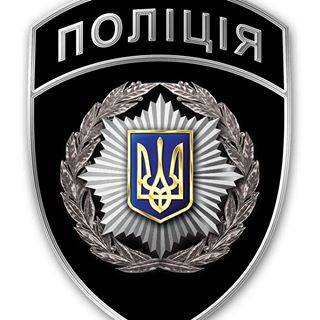 Умови використання кайданків та інших засобів обмеження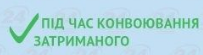 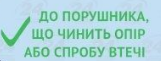 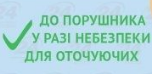 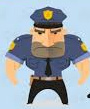 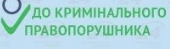 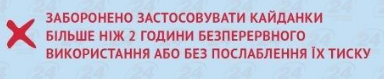 Умови використання гумових та пластикових кийків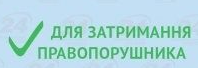 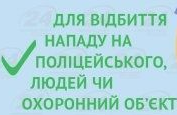 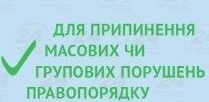 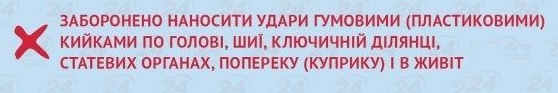 Умови використання сльозогінних та подразнюючих речовинУмови використання засобів примусової зупинки транспорту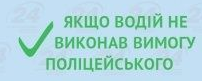 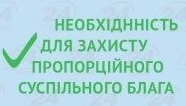 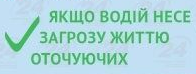 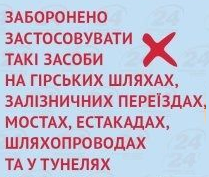 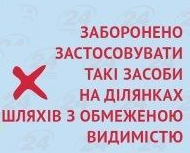 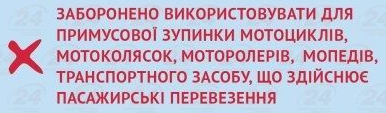 Умови використання грант, боєприпасів та малогабаритних підривних пристроїв для руйнування перешкод та примусового відчинення дверей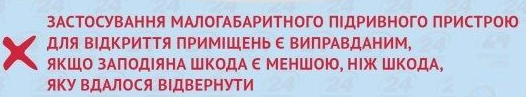 Умови використання електрошокерівУмови використання спеціальних маркувальних та фарбувальних засобів для виявлення та затриманняУмови використання пристроїв, гранат  та боєприпасів світлозвукової дії, засобів акустичного та мікрохвильового впливуЗастосування малогабаритного підривного пристрою для відкриття приміщень є виправданим, якщо заподіяна шкода є меншою, ніж шкода, яку вдалося відвернутиУмови використання водометів, бронемашин та інших спеціальних транспортних засобівЗаборонено застосовувати водомети при температурі повітря нижче +10 С°Умови використання пристроїв для відстрілу патронів, споряджених гумовими чи аналогічними снарядамиДля припинення масових чи групових порушень.Для захисту від нападу на поліцейських та людей, життю яких загрожує небезпека.Для подання сигналу тривоги.Для знешкодження тварини, яка несе загрозу життю.Для затримання особи, яку застали під час вчинення тяжкого злочину.Під час збройного опору чи спроби втекти з-під варти.Для відбиття нападу на охоронні об’єкти, конвої, житлові/нежитлові приміщення або їх звільнення.Заборонено відстрілювати патрони з порушенням відстані від людини та стріляти в окремі частини голови і тіла людиниУмови використання димових засобів, споряджених безпечними димоутворювальними препатарами   Для маскування дій                                                   правоохоронців під час                                          зупинки збройного    опору                                  Щоб змусити                                                                                                              озброєну людину                                                                                       залишити територію,                                                                                       транспорт, будівлюДля звільнення осіб із                        незаконного утримання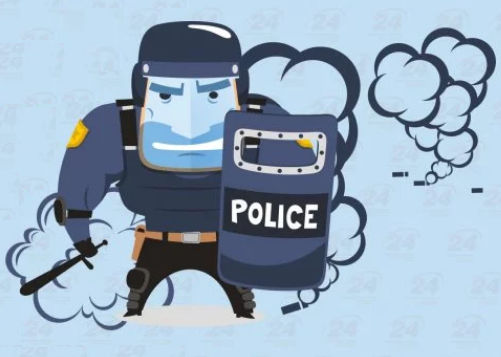 Умови використання службової собакиУмови використання службового коняТактико-технічні характеристики засобів індивідуального захисту (бронежилети)Класи захисту бронежилетівКласи захисту бронежилетів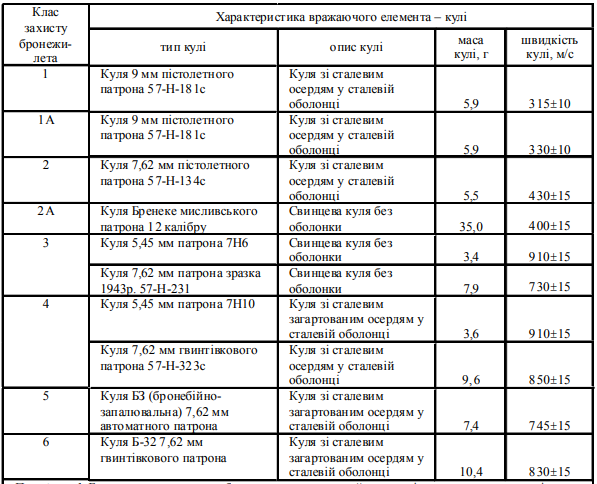 Тактико-технічні характеристики засобів індивідуального захисту (шоломів, касок)Класи захисту шоломів кулестійкихКласи захисту шоломів кулестійких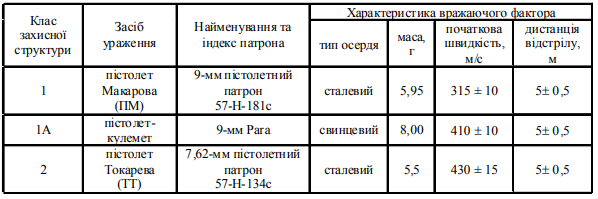 Тактико-технічні характеристики щитівТактико-технічні характеристики гумових кийківТактико-технічні характеристики засобів обмеження рухомості ( кайданки)Тактико-технічні характеристики спеціальних газових та травматичних пістолетівТактико-технічні характеристики світлошумових пристроївТактико-технічні характеристики засобів примусової зупинки транспортуВИСНОВКИПідводячи підсумок вище викладеному, необхідно зазначити, щопроблеми припинення порушень громадського порядку при проведенні масових заходів є актуальними і характерними для поліції всіх країн світу. Україна не є винятком. Особливого значення набула ця проблема в останні 10 років незалежності і демократичних перетворень у державі.Триваючий процес реформувань в системі органів внутрішніх справ України конкретизував деякі аспекти застосування спеціальних засобів поліцейськими України. Дані зміни законодавцем закріплено в чинному Законі України “Про Національну поліцію”, що є значним позитивом у порівняні із Законом України “Про міліцію”, який втратив чинність.Сьогодні існує велика кількість спеціальних засобів, що застосовуються правоохоронними органами для забезпечення громадського порядку і громадської безпеки. Провідними установами світу здійснюється розробка та впровадження в діяльність правоохоронних органів сучасних спеціальних засобів з метою зменшення сфери застосування озброєння, здатного призвести до поранення чи смерті під час виконання правоохоронцями своїх службових обов’язків. Водночас перелік спеціальних засобів, що застосовуються правоохоронними органами, настільки великий, що для регулювання правового режиму їх обігу необхідне детальне їх розмежування та встановлення різних правових норм.З огляду на Закон України “Про Національну поліцію” спеціальні засоби як поліцейські заходи примусу - це сукупність пристроїв, приладів і предметів, спеціально виготовлених, конструктивно призначених і технічно придатних для захисту людей від ураження різними предметами (у тому числі від зброї), тимчасового (відворотного) ураження людини (правопорушника, супротивника), пригнічення чи обмеження волі людини (психологічної чи фізичної) шляхом здійснення впливу на неї чи предмети, що її оточують, з чітким регулюванням підстав і правил застосування таких засобів та службових тварин.Водночас, у Законі України “Про Національну поліцію” значно розширюється перелік спеціальних засобів, які поліцейський має право застосовувати під час забезпечення громадського порядку та громадської безпеки. Зокрема, до поліцейських спеціальних засобів відносяться кайданки та інші засоби обмеження рухомості; гумові та пластикові кийки; засоби, споряджені речовинами сльозогінної та дратівної дії; засоби примусової зупинки транспорту; пристрої, гранати, боєприпаси та малогабаритні підривні пристрої; спеціальні маркувальні та фарбувальні засоби; пристрої, гранати та боєприпаси світлозвукової дії; засоби акустичного та мікрохвильового впливу; водомети, бронемашини та інші спеціальні транспортні засоби; пристрої для відстрілу патронів, споряджених гумовими чи аналогічними за своїми властивостями метальними снарядами несмертельної дії; засоби, споряджені безпечними димоутворювальними препаратами; службові собаки та службові коні.3. Конкретизування тактичних аспектів застосування спеціальних засобів працівниками Національної поліції України полягає у закріпленні в чинному Законі України “Про Національну поліцію” загальних правил застосування спеціальних засобів. Наприклад, кайданки та інші засоби обмеження рухомості застосовуються до особи, яка підозрюється у вчиненні кримінального правопорушення та чинить опір поліцейському або намагається втекти; під час затримання особи; під час конвоювання (доставляння) затриманого або заарештованого; якщо особа своїми небезпечними діями може завдати шкоду собі і оточуючим; у випадку проведення процесуальних дій з особами у випадках, коли вони можуть створити реальну небезпеку оточуючим або собі. 4. Застосування гумових та пластикових кийків передбачено під час відбиття нападу на поліцейського, іншу особу та/або об’єкт, що перебуває під охороною; затримання особи, яка вчинила правопорушення і чинить злісну непокору законній вимозі поліцейського; припинення групового порушення громадського порядку чи масових заворушень. Проте, законодавчо забороняється нанесення ударів гумовим кийком - по голові, шиї, ключичній ділянці, животу, статевих органах; пластиковим кийком типу “тонфа” - по голові, шиї, сонячному сплетінні, ключичній ділянці, низу живота, статевих органах, нирках, копчику. 5. Засоби, споряджені речовинами сльозогінної та дратівної дії, застосовуються для відбиття нападу на поліцейського, іншу особу та/або об’єкт, що перебуває під охороною; припинення групового порушення громадського порядку чи масових заворушень. При застосуванні сльозоточивих речовин забороняється прицільна стрільба по правопорушниках, розкидання і відстрілювання гранат у натовп, повторне застосування їх у межах зони ураження в період дії цих речовин. 6. Призначення засобів примусової зупинки транспорту полягає у застосовані для примусової зупинки транспортного засобу, водій якого не виконав законні вимоги поліцейського щодо зупинки транспортного засобу, або якщо дії водія транспортного засобу створюють загрозу життю чи здоров’ю людини. Проте, забороняється застосовувати пристрій типу “Еж-М” для примусової зупинки автотранспорту, в тому числі вантажних автомобілів, що здійснюють перевезення людей; автотранспорту, приналежного дипломатичним, консульським та іншим представництвам іноземних держав; мотоциклів, мотоколясок, моторолерів, мопедів, а також на гірських шляхах або ділянках шляхів з обмеженою видимістю, залізничних переїздах, мостах, шляхопроводах, естакадах, у тунелях.7.  Пристрої, гранати, боєприпаси та малогабаритні підривні пристрої для руйнування перешкод і примусового відчинення приміщень застосовуються у випадку затримання особи; звільнення особи, незаконно позбавленої свободи, яка знаходиться у приміщенні. 8. З метою відбиття нападу на поліцейського, іншу особу та/або об’єкт, що перебуває під охороною; відбиття нападу тварини, що загрожує життю і здоров’ю особи чи поліцейського поліцейськими застосовуються електрошокові пристрої контактної та контактно-дистанційної дії. 9. Водомети, бронемашини та інші спеціальні транспортні засоби застосовуються для припинення групового порушення громадського порядку чи масових заворушень; відбиття групового нападу, що загрожує життю та здоров’ю людей; примусової зупинки транспортного засобу, водій якого не виконав законні вимоги поліцейського зупинитися; затримання озброєної особи, яка підозрюється у вчиненні злочину. 10. Під час патрулювання; переслідування та затримання особи, яка підозрюється у вчиненні кримінального правопорушення застосовуються службові собаки та службові коні. Варто зазначити, що службовими собаками є собаки, які пройшли відповідний курс дресирування, визнані придатними для службового користування і перебувають у штатах підрозділів службового собаківництва. Право застосування службових собак надається працівникам поліції, які несуть з ними службу. Службові собаки застосовуються на довгому та короткому поводках, без поводка, в наморднику і без нього, виходячи з конкретної ситуації, що склалася.11. Захист прав громадян у поліцейській діяльності в зарубіжних країнах першочергово характеризується профілактичним напрямком, обмеженим застосування репресивних примусових заходів і широким залученням громадськості до виконання окремих правоохоронних повноважень. Вдосконалення системи захисту прав громадян у діяльності органів внутрішніх справ України з урахуванням зарубіжного досвіду пріоритетно вимагає її приведення у відповідність із актуальним станом суспільних відносин, встановленим правопорядком, міжнародними стандартами й національною системою захисту прав громадян. Правозахисна діяльність органів внутрішніх справ України потребує істотного поглиблення й оновлення адміністративноправового регулювання, зокрема законодавчого закріплення детального й вичерпного переліку повноважень, форм і методів діяльності у сфері забезпечення прав і свобод особи, а також підстав і порядку застосування заходів державного примусу; розширення допоміжних засобів профілактичної роботи; узгодженого впорядкування участі громадян у правозахисній діяльності й контролі за діяльністю органів внутрішніх справ.12. Можна запропонувати використання в діяльності поліції України таких форм і методів з метою припинення порушень громадського порядку та масових заворушень: • розроблення спеціальних схем щодо залучення правоохоронців у цивільному одязі під час проведення масових заходів. • обладнання місць проведення масових заходів технічними засобами спостереження. • важливе значення щодо організації припинення правопорушень під час проведення масових заходів має також науково-обґрунтоване планування і використання всієї інформації, яка є в розпорядженні поліції; • специфіка охорони громадського порядку під час проведення масових заходів, на відміну від звичайних умов, вимагає введення певного режиму обмежень, що дає можливість забезпечити належний порядок.13. У результаті вивчення закордонного досвіду й аналізу поліцейського законодавства зазначених вище країн, а також враховуючи напружену криміногенну ситуацію, що склалася сьогодні в Україні, вважаємо доцільним внести зміни до 3акону України «Про Національну поліцію», a саме в статтю 42 («Застосування заходів примусу»), в якій передбачити можливість застосування поліцейським за крайньої необхідності або необхідної оборони, у разі відсутності в нього необхідних спецзасобів або вогнепальної зброї, будь-яких підручних засобів, що не належать до поліцейських засобів примусу, визначених Законом України «Про Національну поліцію». ПЕРЕЛІК ВИКОРИСТАНИХ  ДЖЕРЕЛNeil Davison. The Development of «Non-Lethal» Weapons During the 1990’s. Occasional paper No. 2. Bradford non-lethal weapons research project (BNLWRP), Department of peace studies, University of Bradford, UK. 2007 .44 pNeil Davison. The Early History of «Non-Lethal» Weapons. Occasional paper N 1. – Bradford non-lethal weapons research project (BNLWRP), Department of peace studies, University of Bradford, UK. 2006. 42 p.Taser. Electronac Control Devices (ECDs): Field Data Risk Management. USA, 2010. 40 p.Абрахам П., Баркач Д., Бек А. Реформування поліції в країнах Центральної та Східної Європи: Процес і прогрес / Женевський центр демократичного контролю за збройними силами; Національний ун-т внутрішніх справ /За ред. М. Капаріні, О. Мареніна. К., 2005. 295 сБілик В.М. Організаційно-правові засади реалізації поліцейської функції в Україні [Текст]: автореф. дис... канд. юрид. наук: 12.00.07 / Білик Вадим Миколайович ; Київський національний ун-т внутрішніх справ. К., 2008. 20 с.Василинчук В.І., Никифорчук Д.Й. Порівняльно-правовий аналіз системи формування кадрового потенціалу органів внутрішніх справ України та поліцейських департаментів США // Науковий вісник КНУВС. 2007. Вип.3. С. 262-268.Возник М. В. Організаційно-правові засади управління органами внутрішніх справ при забезпеченні масових заходів: дис.  канд. юрид. наук: спец. 21.07.05 / М. В. Возник. К., 2010. 188 с.Гаврилюк Т.Д. Адміністративно-правові засади співпраці міліції (поліції) з населенням: європейський досвід: Дис. канд. юрид. наук (12.00.07) // НАВС. Київ: 2011. 245с.Головченко В. Організаційно-правові основи діяльності поліції ФРН / В. Головченко, О. С. Юнін // Сборник научных статей студентов / Одесский нац. университет им. И.И. Мечникова. Экономико-правовой факультет; ред.: Т. В. Степанова, [и др.] . Одесса: ОНУ им. И.И. Мечникова. Т.4 :2005. 97 с.Гнусов Ю. В. Спеціальна техніка Національної поліції України: навч. посіб. з дис. Тактико-спеціальна підготовка / Ю. В. Гнусов, В. А. Світличний, Ю. М. Онищенко; Харк. нац. ун-т внутр. справ, факультет № 4, каф. кібербезпеки. Х. ХНУВС. 2017. 175 с.ГСТУ 78-41-004-97. Шоломи для захисту від куль. Загальні технічні умови. Введ. 1997-11-01. К.: Міністерство внутрішніх справ України, 1997. 12 с. Губанов А.В. Полиция Запада: основы деятельности по охране правопорядка. – М.: ВНИИ МВД РФ. 1993. 103 с.Губанов А.В. Полиция зарубежных стран. Организационно-правовые основы, стратегия и тактика деятельности. М.: МАЭП. 1999. 288 с.Джурканин Т. Д. Кадровое обеспечение полиции США: Монография / Т. Д. Джурканин, А. В. Негодченко, В. А. Сергевнин. Днепропетровск: Лира ЛТД. 2003. 360 с.ДСТУ В 4103-2002. Засоби індивідуального захисту. Бронежилети. Загальні технічні умови. - Введ. 2003-01-01.Державний комiтет України з питань технічного регулювання умови та споживчoї політики. 2002. 15 с.ДСТУ В 4104-2002. Засоби індивідуального захисту. Вироби бронезахисту. Методи контролю балістичної стійкості бронежилетів. - Введ. 2003-01-01 - К.: Державний комітет України з питань технічного регулювання та споживчої політики. 2002. 19 с.Запобігання протиправній поведінці футбольних уболівальників: Практ. посібник / За заг. ред. О. В. Негодченка. Дніпропетровськ. 2010. 184 сЗаросило В. О., Басс В. О., Курилін І. Р., Братков С. І. Організація діяльності поліції зарубіжних країн / За заг. ред. ректора Академії управління МВС В. Д. Гвоздецького. Хм.: ЦНТЕІ. 2007. 249 с.Заросило В.О. Порівняльний аналіз адміністративної діяльності міліції України та поліції зарубіжних країн (Великобританії, США, Канади та Франції) : дис. ... кандидата юрид.наук : 12.00.07 / В.О. Заросило ; Нац. акад. внутр. справ України. К.2002. 250 с.Казміренко Л. І., Андросюк В. Г., Абрамян В. Ц. Психологічне забезпечення діяльності працівників міліції під час проведення масових спортивних заходів: Навч. посібник / Л. І. Казміренко, В. Г. Андросюк, В. Ц. Абрамян. Чернівці. 2010. 64 сКалаянов Д.П. Поліція країн ЄС та використання її досвіду в адміністративній діяльності органів внутрішніх справ України: теорія і практика [Текст] : автореф. дис. д-ра юрид. наук : 12.00.07 / Калаянов Дмитро Петрович ; Київ. нац. ун-т ім. Т. Шевченка.  К. 2010. 40 с.Кодекс поведінки посадових осіб з підтримання правопорядку: Резолюція 34/169 Генеральної Асамблеї ООН від 17 грудня 1979 р. URL: https://zakon.rada.gov.ua/laws/show/995_282 ( дата звернення: 26.12.2019).Компанієць Д. Поліцейське право в системі юридичної освіти : європейська традиція та український досвід // Науковий вісник НАВС. 2011. - Вип.5(78). // О. В. Мінченко. 300 с.Конвенція про захист прав людини і основоположних свобод : від 04.11.1950 р. // Офіційний вісник України. 2006. № 32. Ст. 2371Кондратьєв Я.Ю. Організація національної підготовки поліцейських Сполученого Королівства: Лекція / Національна академія внутрішніх справ України. 2000. 24 с.Конституція України від 28 червня 1996 р. //Відомості Верховної Ради України.1996. №30. Ст.141.Копотун І.М. Зарубіжний досвід охорони громадського порядку муніципальною (місцевою) поліцією й можливості його використання в Україні // Науковий вісник КНУВС. 2010. - Вип.1(68). // І. М. Копотун. 280 с.Криволапчук О.В., Васильєв А.С. Тактика дій працівника міліції у типових та екстремальних ситуаціях під час виконання службових обов’язків із охорони громадського порядку: Навч.метод. посібник. – К.: ВПЦ МВС України. 2006. 133 с.Литвин Д.В. Модель применения физической силы, специальных средств и огнестрельного оружия сотрудниками полиции / Д.В. Литвин // Научно-методический электронный журнал “Концепт”. 2016. Т. 15. 201 с.Лоторев В. О. Засоби індивідуального бронезахисту: метод. рек. / [В. О. Ло- торев, В. О. Михальов, І. В. Чайка, С.О. Донченко] - К.: РВВ МВС України. 2001. 24 с.Мамай К. В. Діяльність органів внутрішніх справ щодо попередження та припинення групових порушень громадського порядку та масових безпорядків: дис. ... канд. юрид. наук: спец. 12.00.07 / К. В. Мамай. К. 2014. 210 с.Мартишко А. Ю. Адміністративно-правове забезпечення охорони громадського порядку ОВС під час проведення спортивних заходів: дис. .канд. юрид. наук: спец. 12.00.07 / А. Ю. Мартишко.  К. 2010. 248 с.Матюхіна Н. П. Поліція Великобританії: сучасні тенденції розвитку та управління: Монографія / Н. П. Матюхіна. Х.: Консум, 2001. 130 сМетодичні рекомендації про дії працівників органів і підрозділів внутрішніх справ в типових та екстремальних ситуаціях. НАВС. 2013. Електрон. дан. (1файл). URL:http://www.naiau.kiev.ua/ files/kafedru/ ad/pro_dii_pracivnuk.pdf ( дата звернення: 26.12.2019).Міжнародно-правові стандарти поведінки працівників правоохоронних органів при підтриманні правопорядку: документально-джерелознавчий довідник/ авт. упоряд.: Ю. Римаренко. Я. Кондратьев, І. Кириченко. 2002. 128 с.Молдаван В.В. Правоохоронні органи. Курс лекцій: навч. посібник для студ. юрид. вузів та факультів / В.В. Молдаван. – К. : Юмана. 1998. 160 с.Науково-практичний коментар розділу IV «Повноваження поліції» та розділу V «Поліцейські заходи» Закону України «Про національну поліцію»: науково-практичний коментар / кол. авт. Х.: Право. 2016. 178 с.Негодченко О.В. Використання досвіду діяльності поліції зарубіжних країн для вдосконалення роботи з персоналом ОВС щодо забезпечення прав і свобод людини // Науковий вісник Юридичної академії Міністерства внутрішніх справ. 2004. 25 с.Образцы специальных средств (оружия нелетального действия), разработанные в интересах правоохранительных органов. М.: ГУ НПО «СТиС» МВД России. 2008. 38 с.О полиции: Закон Грузии от 27 июля 1993 года. Ведомости Парламента Грузии. 1993. № 9. Ст. 187.О полиции: Закон Республики Молдова от 18 декабря 1990 года №416-XII. Ведомости Парламента Республики Молдова. 1990. № 143. Ст. 135.О полиции: Федеральный закон Российской Федерации от 7 февраля 2011 г. № З-ФЗ. Собрание законодательства Российской Федерации. 2011.  № 8. Ст. 876.О правоохранительной службе: Закон Республики Казахстан 6 января 2011 года № 380-IV. Ведомости Парламента Республики Казахстан. 2011. № 6. Ст. 211.Об органах внутренних дел Республики Беларусь: Закон Республики Беларусь от 17 июля 2007 года № 263-3. Нац. реестр правовых актов Респ. Беларусь. 2007. № 173. Ст.365.Об участии граждан в охране правопорядка: Закон Республики Беларусь от 26.06.2003 г., № 214-З // Национальный реестр правовых актов Республики Беларусь. 2003. № 74, 2/963.Олійник І.Л. Взаємодія міліції (поліції) країн-учасників СНД у боротьбі зі злочинністю і правопорушеннями: проблеми та перспективи співробітництва // Вісник Луганської академії внутрішніх справ. 2003. Вип.2. 260 с.Олійник І.Л. Організаційно-правові засади взаємодії міліції (поліції) країн-учасниць СНД у боротьбі з правопорушеннями [Текст]: дис. канд. юрид. наук: 12.00.07 / Олійник Інна Леонідівна; Донецький юридичний ін-т МВС при Донецькому національному ун-ті. Донецьк. 2005. 232 с.Охорона громадського порядку під час проведення футбольних матчів: Навч. посібник / За заг. ред. В. В. Коваленка. К.: КНТ. 2012. 360 с.Про Національну поліцію: Закон України від 02.07.2015 р. № 580-VIII // Вiдом. Верхов. Ради України. 2015. № 40–41. Ст. 379.Проневич О. С. Організаційно-правові засади діяльності поліції (міліції) Німеччини, Польщі та України: порівняльно-правовий аналіз: автореф. дис. д-ра юрид. наук: спец. 12.00.07 / О. С. Проневич; Харк. нац. ун-т внутр. справ. – Х. 2011. 36 с. Проневич О.С. Рецепція поліцейського права: проблеми та перспективи //Вісник Харківського національного університету внутрішніх справ. 2010. // О. С. Проневич. 167 с.Професійна підготовка співробітників поліції в зарубіжних країнах: досвід і можливості його використання / О.О. Поліщук та ін. - К.: МВС України; Укр. академія внутр. Справ. 1995. 60 с.Римаренко Ю.І. Міжнародно-правові стандарти поведінки працівників правоохоронних органів при підтриманні правопорядку, НАВСУ, РЄ, інститут держави і права ім. Корецького, НАН України, К.: 2002.Савченко А.В. Федеральні правоохоронні органи США: місія, організаційна структура та застосування кримінального законодавства. Навчальний посібник НАВСУ, К., «Текст». 2003.Самотуга А. В. Особисті права і свободи людини у США та їх захист поліцією: автореф. дис... канд. юрид. наук: спец. 12.00.02 / А. В. Самотуга; Одес. нац. юрид. акад. О. 2007. 19 с. Січкар В. О. Використання досвіду поліції зарубіжних країн в діяльності міліції України по забезпеченню прав та свобод людини (організаційно-правовий аспект): автореф. дис. канд. юрид. наук: спец. 12.00.07 / В. О. Січкар ; Нац. ун-т держ. податк. служби України. Ірпінь, 2007. 20 с.Січкар В.О. Забезпечення прав і свобод людини поліцейськими структурами світу: історичний аспект// Актуальні проблеми сучасної науки в дослідженнях молодих учених. Сімферополь, Таврія. 2006. Вип. 9. 332 с. Соколенко О. А. Зарубіжний досвід захисту прав громадян у діяльності поліції. Вісник Київського національного університету імені Тараса Шевченка. Юридичні науки. 2013. № 95.  57 с. СОУ 78-41-014:2004. Шоломи протиударні. Загальні технічні умови. Введ. 2004-11-01. К. : Mіністерство внутрішніх справ України. 2004. 37 с. СОУ 78-41-015:2004. Щити захисні протиударні. Загальні технічні умови. Введ. 2004-11-01. - К.: Міністерство внутрішніх справ України. 2004. 23 с.Тактико-спеціальна та психологічна підготовка працівників ОВС в системі службової підготовки: методичні рекомендації / В.Р. Булачек, Ю.Р. Йосипів, М.О. Лиса, М.В. Моргун, Н.О. Пряхіна, В.М. Синенький, О.І. Тьорло Львів: ЛьвДУВС. 2013. 158 с. Тактические основы специальных операций. Часть ІІІ: Тактика действий органов и подразделений внутренних дел в специальной операции «Волна» : учеб. пособ. / О.В. Павлов, В.В. Животов, В.А. Быхалов; под ред. В.В. Животова. – Луганск : РИО ЛИВД. 2001. 107 с.Фатхутдінов В. Г. Визначення небезпеки порушення правопорядку під час проведення масових заходів: досвід країн-членів ЄС / В. Г. Фатхутдінов // Наук. вісник Дніпроп. держ. ун-ту внутр. справ. Дніпропетровськ, 2010. № 3. 28 с.Фатхутдінов В. Г. Порівняльний аналіз визначення натовпів в Україні та країнах Європейського Союзу / В. Г. Фатхутдінов // Наук. вісник Львів. держ. ун-ту внутр. справ. Львів. 2010. № 2. 18 с.Фролов О.С. Проблеми правового регулювання і практики застосування вогнепальної зброї, спеціальних засобів та заходів фізичного впливу працівниками органів внутрішніх справ : автореф. дис. на здобуття наук. ступеня канд. юрид. наук / О.С. Фролов. Х. 2000. 89 с.Хараберюш І.Ф. Спеціальна техніка в органах внутрішніх справ. Загальна частини: навч. посіб. / І.Ф. Хараберюш. Донецьк: Донецьк. ін-т внутр. справ, 2002. 204 с.Шиян В. Д. Тактика застосування аерозольних генераторів при проведенні заходів забезпечення громадського порядку / В. Д. Шиян // Сучасна спеціальна техніка. 2009. № 2. 28 с. Шиян В. Д. Тактика застосування іритантів працівниками ОВС / Василь Шиян, Ігор Сторожук // Честь і закон. 2010. № 2. 58 с.Шиян В. Застосування спеціальних засобів для забезпечення громадського порядку, проведення масових заходів: аналіз, методика, тактика / В. Шиян, І. Сторожук // Вісник Академії управління МВС. 2010. № 4(16). Юнін О.С. Порівняльна характеристика поліції Франції та Німеччини // Вісник Запорізького юридичного інституту МВС України. 2004. №4. 158 с.РозділПрізвище, ініціали та посадаконсультантаПідпис, датаПідпис, датаРозділПрізвище, ініціали та посадаконсультантазавданнявидавзавданняприйняв№з/пНазва етапів кваліфікаційної роботиСтрок  виконання етапів роботиПримітка1.Затвердження теми роботи в результаті опрацювання та обговорення з науковим керівником у відповідності до магістерської програми2. Узгодження проекту плану та завдання до магістерської роботи3.Збір та вивчення джерел інформації для написання дипломної роботи;4. Складання плану дипломної роботи5.Написання першого розділу6.Попередній звіт керівника і студента про хід виконання завдання на дипломну роботу на кафедрі7.Складання схематичних матеріалів 8.Збір статистичних даних 9.Написання вступу, висновків10.Виправлення зауважень11. Підготовка презентації та захист роботи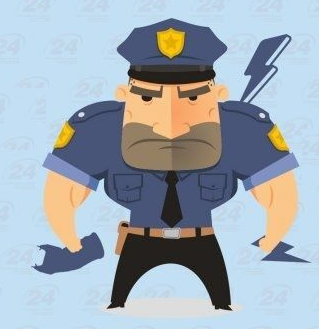 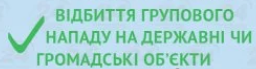 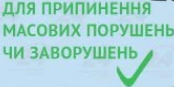 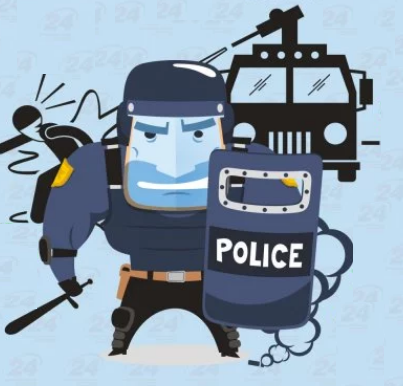 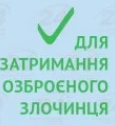 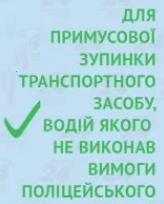 Засіб індивідуального захисту (бронежилети)Клас захистуВага (кг)Панцир 3-95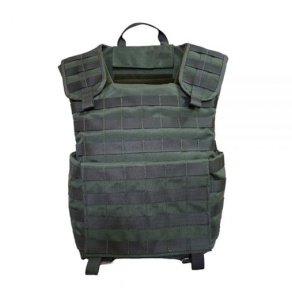 26,6Корсар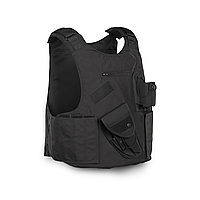 11,7Корсар-5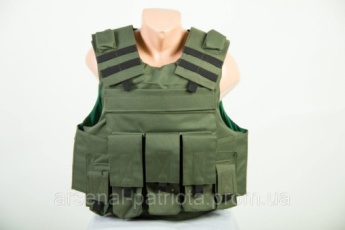 1 або 511,2Шериф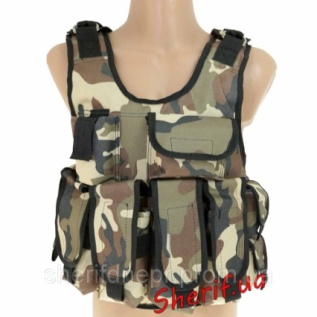 1, 2, 49,5Засіб індивідуального захисту (шоломи, каски)Клас захистуВага (кг)Каска стальна армійська СШ-68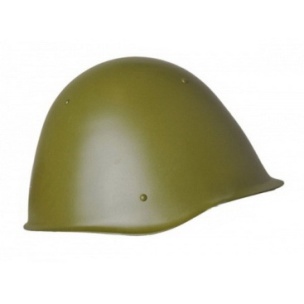 спеціальний1,4Ш - 307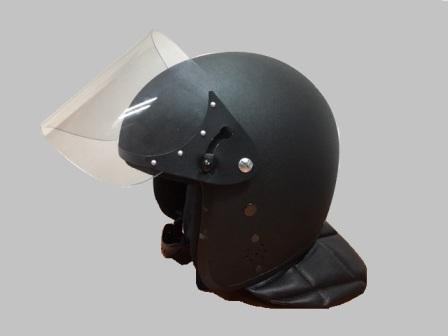 спеціальний1,5ЗШМ-2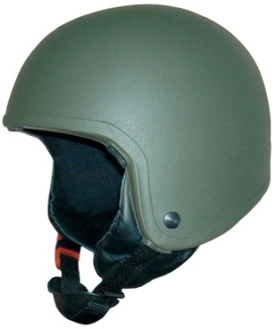 1 1,6«Сокіл-1»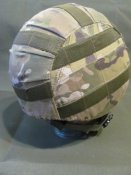 11,8Засіб індивідуального захисту (щит)Клас захистуВага (кг)Вітраж - М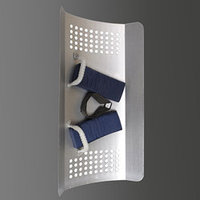 С3,1Вітраж - АТ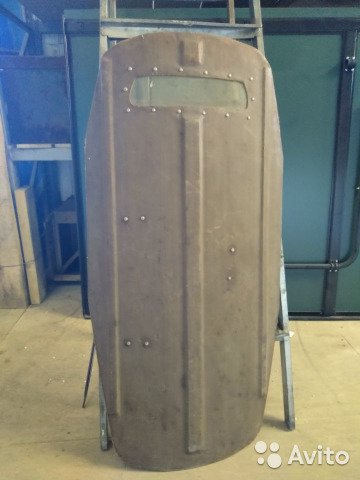 С3,9БЗС - 75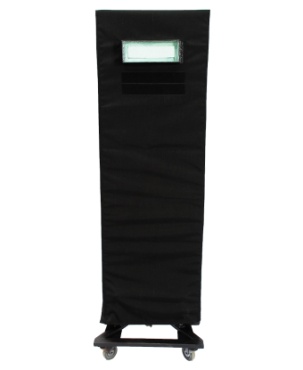 35,5Засіб індивідуального захисту (гумові кийки)Довжина (мм)Вага (г)ПР - 73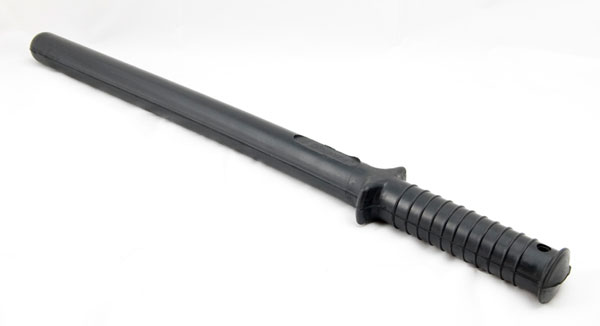 650730ПР - 89 (ПРС)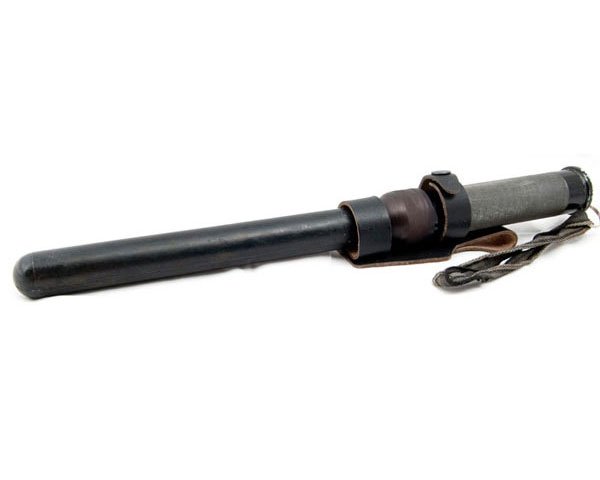 450 - 595800ТОНФА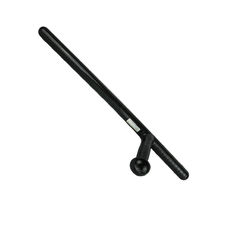 450510Засіб індивідуального захисту (кайданки)Вага (кг)Кількість спрацьовувань, не менше, разівБР-1 КФ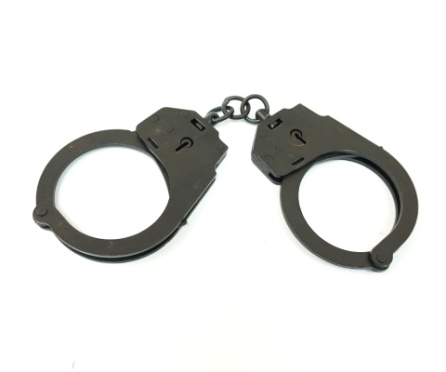  0,405000БР-С1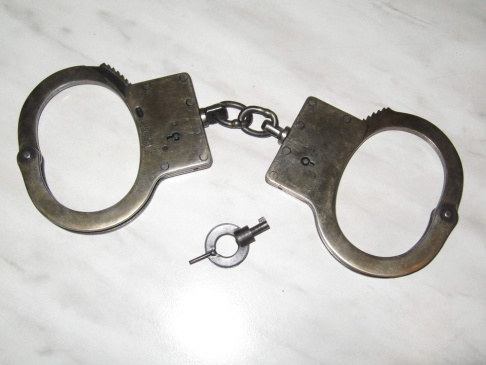 0,384000БР-М -92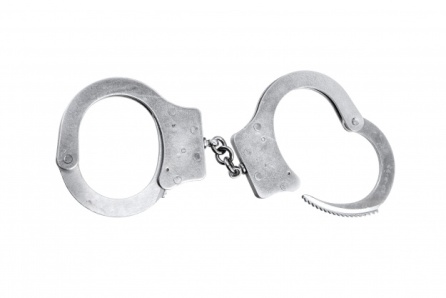 0,355000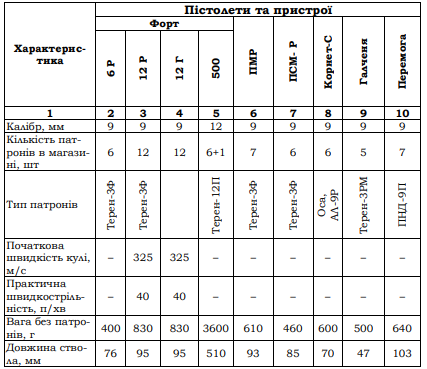 ХарактеристикаТерен-7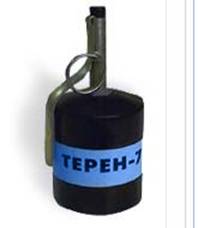 Терен – 7М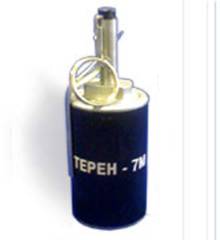 Терен-7Е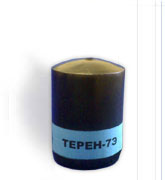 Час сповільнення, с2,5 – 3,52,5 – 3,5Діаметр, мм605060Довжина, мм13513090Маса, г160680140НазваМасаДовжинаШиринаВідстань між сусідніми шипамиВисота шипівЕж-М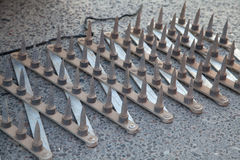 13 кг7 м13.1 см13  см11 смДіана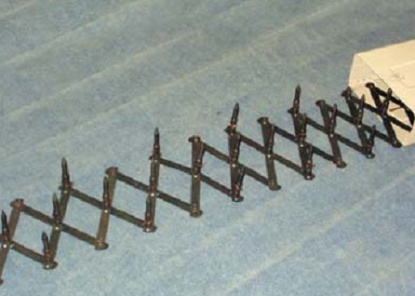 15 кг7 м13.1 см10 см11 смКактус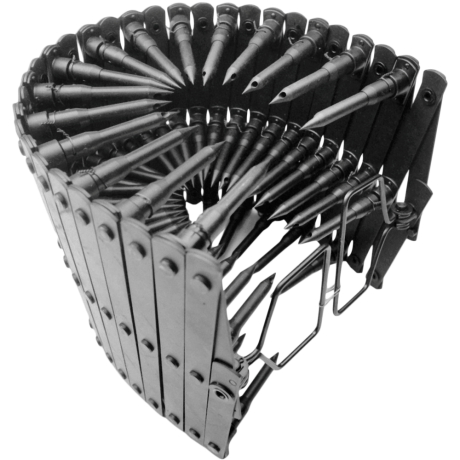 6 кг5 м13.1 см8 см9 см